МІНІСТЕРСТВО ОСВІТИ І НАУКИ УКРАЇНИЗАПОРІЗЬКИЙ НАЦІОНАЛЬНИЙ УНІВЕРСИТЕТФАКУЛЬТЕТ СОЦІАЛЬНОЇ ПЕДАГОГІКИ ТА ПСИХОЛОГІЇКАФЕДРА ДОШКІЛЬНОЇ ТА ПОЧАТКОВОЇ ОСВІТИКВАЛІФІКАЦІЙНА РОБОТАмагістрана тему: «РОЗВИТОК ТВОРЧИХ ЗДІБНОСТЕЙ У ДІТЕЙ СТАРШОГО ДОШКІЛЬНОГО ВІКУ ЗАСОБАМИ ДЕКОРАТИВНО-ПРИКЛАДНОГО МИСТЕЦТВА»Виконала: студентка 2 курсу, групи 8. 0120спеціальності: 012 «Дошкільна освіта» освітньо-професійної програми «Дошкільна освіта»І. В. АльсакбаніКерівник: доцент кафедри дошкільної та початкової освіти, к. пед. н. __________Л. М. ШульгаРецензент: доцент кафедри дошкільної та початкової освіти, к. пед. н. ___________Г. З. СкіркоЗапоріжжя2021МІНІСТЕРСТВО ОСВІТИ І НАУКИ УКРАЇНИЗАПОРІЗЬКИЙ НАЦІОНАЛЬНИЙ УНІВЕРСИТЕТ Факультет соціальної педагогіки та психології Кафедра дошкільної та початкової освітиРівень вищої освіти магістерський Спеціальність 012 Дошкільна освітаОсвітньо-професійна програма «Дошкільна педагогіка» ЗАТВЕРДЖУЮЗавідувач кафедри_________________«____» ___________20__ рокуЗАВДАННЯНА КВАЛІФІКАЦІЙНУ РОБОТУ СТУДЕНТЦІАльсакбані Ірині Володимирівні1. Тема роботи: «Розвиток творчих здібностей у дітей старшого дошкільного віку засобами декоративно-прикладного мистецтва» керівник роботи Шульга Людмила Миколаївна, кандидат педагогічних наук, доцентзатверджені наказом ЗНУ від «30» липня 2021 року №1137-с.2. Строк подання студентом роботи: 23.11.2021 р.3. Вихідні дані до роботи: матеріали педагогічної практики, курсових робіт. 4. Зміст розрахунково-пояснювальної записки (перелік питань, які потрібно розробити) на основі аналізу наукової психолого-педагогічної, навчально-методичної літератури, здобутків сучасної практики вивчити стан досліджуваної проблеми; розкрити сутність проблеми розвитку творчих здібностей та особливості їх розвитку в дітей старшого дошкільного віку; теоретично обґрунтувати декоративно-прикладне мистецтво як засіб розвитку творчих здібностей дітей дошкільного віку; надати характеристику рівнів розвитку творчих здібностей в дітей старшого дошкільного віку; розробити і запровадити методику проведення занять із декоративно-прикладного мистецтва; перевірити ефективність запровадженої методики в старших дошкільників в умовах закладу дошкільної освіти.5. Перелік графічного матеріалу: 10 рисунків, 5 таблиць з результатами дослідження.6. Консультанти розділів роботи7. Дата видачі завдання: 10.10.20 р.КАЛЕНДАРНИЙ ПЛАНСтудент                 ____________  ______________________                                         ( підпис )                               (прізвище та ініціали)Керівник роботи _____________  ___________________                                           ( підпис )                  (прізвище та ініціали)Нормоконтроль пройденоНормоконтролер _____________  ___________________                                           ( підпис )                  (прізвище та ініціали)РЕФЕРАТКваліфікаційна робота: 72 с., 5 таблиць, 10 рисунків, 70 джерел, 4 додатки.Мета дослідження: теоретичне обґрунтування та експериментальна перевірка ефективності методики розвитку творчих здібностей дітей старшого дошкільного віку засобами декоративно-прикладного мистецтва.Об’єкт дослідження: процес розвитку творчих здібностей дітей старшого дошкільного вікуМетоди дослідження: теоретичні (педагогічний аналіз психологічної, педагогічної, методичної літератури та узагальнення отриманої інформації з метою дослідження сутності, структури, особливостей та умов розвитку творчих здібностей дітей старшого дошкільного віку); емпіричні (пряме й непряме спостереження, складання творчих завдань, аналіз продуктів самостійної та творчої діяльності дітей, педагогічний експеримент), статистичні (методи математичної статистики, обробки даних, графічне подання результатів експерименту, порівняльний аналіз результатів констатувального та формувального етапів дослідження).Теоретичне значення: конкретизація понять «творчість», творчі здібності дітей старшого дошкільного віку, розвиток творчих здібностей засобами декоративно-прикладного мистецтва.Практичне значення: розроблення, обґрунтування і запровадження в освітній процес закладу дошкільної освіти методики занять з декоративно-прикладного мистецтва.Галузь використання: дитячі заклади освіти. ТВОРЧИЙ РОЗВИТОК ДІТЕЙ СТАРШОГО ДОШКІЛЬНОГО ВІКУ, ДЕКОРАТИВНО–ПРИКЛАДНЕ МИСТЕЦТВО, МЕТОДИКА ЗАНЯТЬ, ВІЛЬНЕ ОБРАЗОТВОРЕННЯ, СИНКРЕТИЧНІСТЬ МИСТЕЦТВ, СУПРОВІД ІНІЦІЮВАННЯ ТА СУПРОВІД СПІВРОБІТНИЦТВАSUMMARYAlsakbani I. V. Development of creative abilities in children of older preschool age by the means of decorative and applied artQualification work consists of introduction, 2 parts, conclusions, list of literature (74 sources, 2 of foreign origin) and 3 appendixes on 11 pages.Research reveals the essence of the concept of “creative abilities” of older preschool children through the use of one of the types of artistic creativity of decorative and applied arts. Decorative and applied art is the most affordable, bright, many-shaped type of visual art.The aim of research: theoretical justification and experimental testing of the effectiveness of methods of development of creative abilities of children of preschool age by means of decorative-applied art.Tasks of research:to analyze the state of development of the problem of development of creative abilities of children of preschool age in psychological and pedagogical literature;to identify and characterize the features of the development of creative abilities of children of preschool age; to describe decorative-applied art as a means of developing the creative ability of children of preschool age;to concretize the criteria base and levels of development of creative abilities of children of preschool age; to justify and introduce in the educational process preschool education methodology of classes on decorative and applied arts; to test the experimental effectiveness of the method of training in decorative and applied art in the development of creative abilities of children of preschool age.Object of research: the process of development of creative abilities of children of preschool age.Subject of research:  the method of development of creative abilities of children of preschool age by means of decorative and applied art.Part 1 “Scientific and theoretical principles of the problem of the development of creative abilities of children of preschool age by means of decorative and applied arts” defines the concept of “creativity” and “creative abilities”, psychological and pedagogical peculiarities of the development of children of older preschool age  and  the criteria of their creativity.Part 2 “The content and results of the experimental study of the development of creative abilities of children of preschool age by means of decorative and applied art” were developed, justified and introduced into the teaching process of preschool education, techniques of decorative and applied arts.Keywords: creative development of children of preschool age, decorative and applied art, techniques, syncretism of arts, support of staging, cooperation.ЗМІСТВСТУПХХІ сторіччя – час швидких перетворювань. Стрімкий розвиток технологій з одного боку уніфікує людину, а з іншого – дає можливість виявити свою неповторність. Творчість розкриває можливості людини як особистості, надає сенсу її життю. Кожна людина має свій хист і відкривати його, використовувати надає впевненості, радості, існування, наснагу, гарний настрій. Сучасні українські педагогічні і психологічні науки приділяють постійну увагу вивченню творчих здібностей особистостей.Базовий компонент дошкільної освіти надає велике значення розвитку творчих здібностей. Показники творчих здібностей визначаються рівнем розвитку естетичного сприймання, умінням працювати з різними матеріалами, використанням різних технік, естетичної чутливості, розвитком уяви.У концепції дошкільного виховання підкреслюється актуальність проблеми: «Художньо-образна природа мистецтва робить художню діяльність єдиним у своєму роді засобом формуванням творчих здібностей взагалі – продуктивного мислення, уяви, що лежить в основі будь якого виду творчості» [34, с. 20].Видатний вчений Л. Виготський, підкреслював, що в дитячому віці розвивається здатність йти від думки до дії, що дає можливість творчої діяльності. Одне з найважливіших питань дитячої психології та педагогіки – це питання про розвиток творчості і про значення творчої роботи для загального розвитку і змужніння дитини. Уміння з елементів створювати ціле, комбінувати старе у нові поєднання і становить основу творчості.У зв’язку з цим гостро стає необхідність теоретичної розробки проблем творчості, втілення рекомендацій науковців у практичну діяльність та поліпшення освітнього процесу з урахуванням індивідуальних особливостей дитини. Державні документи, зокрема «Національна доктрина розвитку освіти в Україні ХХІ ст.», закон «Про дошкільну освіту», закон «Про освіту», «Державному стандарті дошкільної освіти» підкреслюють необхідність розвитку творчих здібностей.Одним з головних принципів  оновлення дошкільної освіти є орієнтація на особистість з її індивідуальними потребами і можливостями розвитку.Визначення складових творчих здібностей вченими незатверджені остаточно.Сучасні вчені: Л. Артемова, А. Богуш, Г. Біленька, Н. Глухова, В. Кузьменко визначили склад творчих здібностей, а саме: творче мислення, творча уява і використання методів розвитку творчості у дошкільників.У процесі виконання творчих завдань, за визначенням С. Нечай дитина проходить три етапи розвитку творчої активності.На першому етапі спираючись на емпіричний досвід, а також інтуїтивно дотримуючись соціальних законів і настанов педагогів вона ознайомлюється із способами фантазування (пошуково – наслідувальний спосіб та засвоєння).На другому етапі дитина пізнає способи фантазування у співтворчості з тими, хто її оточує, а також у процесі самовираження (пошуково – евристичний  спосіб засвоєння).На третьому етапі опановує способи фантазування, які допомагають їй самостійно створювати уявну дійсність за допомогою різних матеріалів (пошуково креативний спосіб засвоєння). Завдання педагога виховати креативну, інтелектуальну особистість. Вихователь у своїй праці повинен пам’ятати: довіряти дітям; не поспішати з допомогою; збагачувати знаннями; надавати можливість творити; використовувати вигадки дітей, фантазію для розвитку творчості і водночас допомагати зрозуміти навколишній світ.Дошкільний вік – це гарна можливість ознайомити та захопити дітей чарівним світом національного образотворчого мистецтва, зберегти та розвивати його, відчувати гордість за свій народ. Оскільки в дошкільному віці емоційний відгук дітей виявляється дуже широко на сучасному етапі стає питання про виховання емоційного інтелекту. Здатність відчувати, розуміти та втілювати свої емоції дає поштовх для розвитку емоційного інтелекту, дрібної моторики та виховання терпіння при виконанні підіймає дитину на вищу сходинку розвитку.Не зважаючи на ґрунтовні теоретичні дослідження проблеми розвитку творчих здібностей дітей дошкільного віку, проблема набуває актуальності в сучасному світі комп’ютеризації, міграції, глобалізації, інтеграції, коли люди втрачають національні особливості, перестають цінувати культурне надбання свого народу, отже втрачають свою національну свідомість і ідентичність, що гальмує розвиток емоційно-ціннісної сфери, яка закладає з дитинства фундамент розвитку творчого потенціалу особистості.Тому дуже важливо залучати сучасну вітчизняну та зарубіжну практику до питання творчого розвитку дошкільників засобами декоративно-прикладного мистецтва, як найбільш доступного та різноманітного виду мистецтва для дітей.Виявлені недоліки в освітній практиці закладів дошкільної освіти, соціально-педагогічна значущість і висока суспільна потреба щодо вирішення завдань із розвитку творчих здібностей в дошкільному дитинстві відповідно до потреб суспільства зумовили вибір теми дисертаційної роботи – «Розвиток творчих здібностей у дітей старшого дошкільного віку засобами декоративного мистецтва».Мета дослідження: теоретичне обґрунтування та експериментальна перевірка ефективності методики розвитку творчих здібностей дітей старшого дошкільного віку засобами декоративно-прикладного мистецтва.Завдання дослідження:Проаналізувати стан розробленості проблеми розвитку творчих здібностей дітей дошкільного віку в психолого-педагогічній літературі.Визначити і охарактеризувати особливості розвитку творчих здібностей дітей старшого дошкільного віку.Охарактеризувати декоративно-прикладне мистецтво як засіб розвитку творчих здібностей дітей старшого дошкільного віку.Конкретизувати критеріальну базу і рівні розвитку творчих здібностей дітей старшого дошкільного віку.Обґрунтувати і запровадити в освітній процес закладу дошкільної освіти методику занять із декоративно-прикладного мистецтва.Експериментально перевірити ефективність методику занять із декоративно-прикладного мистецтва в розвитку творчих здібностей дітей старшого дошкільного віку.Об’єкт дослідження – процес розвитку творчих здібностей дітей старшого дошкільного віку.Предмет дослідження – методика розвитку творчих здібностей дітей старшого дошкільного віку засобами декоративно-прикладного мистецтва.Методи дослідження: теоретичні (педагогічний аналіз психологічної, педагогічної, методичної літератури та узагальнення отриманої інформації з метою дослідження сутності, структури, особливостей та умов розвитку творчих здібностей дітей старшого дошкільного віку); емпіричні (пряме й непряме спостереження, складання творчих завдань, аналіз продуктів самостійної та творчої діяльності дітей, педагогічний експеримент); статистичні (методи математичної статистики, обробки даних, графічне подання результатів експерименту, порівняльний аналіз результатів констатувального та формувального етапів дослідження).Теоретичне значення дослідження полягає у конкретному визначенні понять творчих здібностей дітей старшого дошкільного віку та розвитку творчості засобами декоративно-прикладного мистецтва.Практичне значення кваліфікаційної роботи полягає в розробленні, обґрунтуванні і запровадженні в освітній процес закладу дошкільної освіти методики занять із декоративно-прикладного мистецтва. РОЗДІЛ 1 НАУКОВО-ТЕОРЕТИЧНІ ЗАСАДИ ПРОБЛЕМИ РОЗВИТКУ ТВОРЧИХ ЗДІБНОСТЕЙ ДІТЕЙ СТАРШОГО ДОШКІЛЬНОГО ВІКУ ЗАСОБАМИ ДЕКОРАТИВНО-ПРИКЛАДНОГО МИСТЕЦТВАРозвиток творчих здібностей дітей дошкільного віку як психолого-педагогічна проблемаРозвиток сучасного суспільства вимагає формування нового типу особистості – креативного, культурного та духовного. Формування творчих здібностей треба починати з дошкільного віку. Творчі здібності особистості є предметом досліджень у філософії, психології, педагогіці. В історії вітчизняної та зарубіжної психології проблему творчих здібностей, їх сутність, структурні компоненти, взаємозв’язок з інтересами, діяльністю, поведінкою, характером, схильностями, задатками, структурою особистості вивчали Б. Ананьєв, Л. Богоявленська, Л. Венгер, Л. Виготський, Н. Ветлугіна, Дж. Ґілфорд, Ю. Ґільбух, В. Дружинін, Г. Костюк, В. Кудрявцев, Н. Лейтес, О. Леонтьєв, О. Матюшкін, В. Моляко, О. Музика, Я. Пономарьов, В. Роменець, С. Рубінштейн, С. Сисоєва, Б. Теплов, В. Шадриков та інші вчені. Результати аналізу наукової літератури свідчать про наявність кількох підходів до розгляду проблеми творчих здібностей та відсутність єдності у визначенні поняття «творчі здібності». В. Дружинін виокремлює три основних підходи до вивчення зазначеної проблеми: 1) творчі здібності не існують, головну роль у детермінації творчої поведінки грають мотиви, цінності, особистісні риси (Д. Богоявленська, А. Маслоу, А. Танненбаум та інші); основними рисами творчої особистості є: когнітивна обдарованість, чутливість до проблем, прояв незалежності у невизначених і складних ситуаціях; 2) творчі здібності є самостійним утворенням, а не продуктом інтелекту (Дж. Ґілфорд, К. Тейлор, Г. Грубер, Я. Пономарьов); 3) високий рівень розвитку інтелекту передбачає високий рівень розвитку творчості і навпаки (Д. Векслер, Р. Уайсберг, Г. Айзенк, Л. Термен, Р. Стернберг та інші).Як зазначає Л. Виготський творчість є постійним супутником дитячого розвитку, результатом якої стає ініціативність і самостійність мислення, здатність до самовираження у активній творчій діяльності. Він зауважує, що «В буденному житті творчість є необхідною умовою існування, і все, що виходить за межі рутини і в ньому міститься щось нове зобов’язане своїм походженням творчого процесу людини» [15; 16].Творчість – це людська діяльність, у процесі якої особистість задовольняючи свої потреби в реалізації створює нові знання, об’єкти, робить власні відкриття.Як наголошує Л. Паламарчук творчість є напруженою роботою, в якій накопичується знання про навколишній світ, аналізується явища, події. Але дитина йде іншим шляхом, для неї впізнати навколишній світ складає сенс життя, а творчість стає продуктом цього впізнання. Творчі прояви спостерігаються рано, вони індивідуальні в кожній окремій дитині. Творчі прояви спонтанні, не завжди дорослі розуміють їх природу. У творчості дитині властива допитливість, пізнавальна активність високого рівня.Дитина має великий інтерес до мистецтва: її приваблюють музичні звуки, яскраві кольори та інші виразні засоби мистецтва. У дітей розвивається естетичне сприймання, яке є основою для творчої діяльності.Поняття «творчі здібності» пов’язані з поняттям «творча діяльність». Під творчою діяльністю треба розуміти таку діяльність, в результаті якої створюється щось нове: це може бути предмет зовнішнього світу або оригінальне мислення, що змінює знання про світ, або почуття, яке розкриває нове ставлення до світу. Творчі здібності розглядаються вченими, психологами як когнітивний феномен (Ф. Баррон, Жд. Гілфорд, М. Холодна) [57; 48]. Творчі здібності – вміння вирішувати за допомогою нових ідей проблеми, формувати гіпотези, критеріями творчого мислення є швидкість, фантастичність, гнучкість.Взявши за основу те, що основними ланками творчого процесу розв’язування задач є етап зародження задуму та етап практичної його реалізації (С. Василейський, О. Давидчук, Т. Рібо, П. Якобсон та ін.), варто стимулювати творчі тенденції мислення дітей. Тенденції мисленнєвого пошуку в дошкільників проявляються у їх схильності до застосування однотипних мисленнєвих дій, аналогізування – пошуку аналогій та подібностей, комбінування – поєднання, сполучення та реконструювання – перетворення, пошуку протилежностей. Найчастіше в основі задуму лежать постійне порівняння, аналогізування, аналіз, синтез відомих з минулого досвіду образів, конструкцій. У ході створення задуму розумові дії мають великі можливості для перетворюючої творчої діяльності дітей. З однієї сторони, при створенні задуму в усіх випадках діти можуть йти шляхом відтворення діяльності дорослого або діяльності, що мала місце в їх попередньому досвіді. З іншої – створення задуму може відбуватися на основі дуже складної перетворюючої діяльності дитячого мислення та уяви й мати творчий характер. Адже «цінність дитячої творчості варто бачити не у результаті, не у продукті, а в самому процесі» [44; 56]. Саме те, що процес розв’язування творчого завдання розглядається як частковий випадок творчої діяльності, робить можливим педагогічне керівництво творчою діяльністю старших дошкільників, її розвиток.Водночас аналізуючи праці В. Андреєва, А. Богоявленської, В. Молявко, Я. Пономарева виявляється зв’язок творчих здібностей з іншими ознаками особистості, серед яких: сміливість; оригінальність; чутливість до нового, незвичайного [11; 28].У цьому випадку творчі здібності розглядаються як постійна готовність особистості до самостійного пошуку, до прийняття самостійних рішень в різноманітних ситуаціях, постійна пізнавальна активність.В. Боброва пропонує три рівня диференціації завдань для розвитку творчих здібностей:рівень С – учнівський (дошкільники виконують завдання на відтворення матеріалу);рівень В – алгоритмічний (діти виконують завдання на застосування знань у стандартних умовах);рівень А – творчий або напівтворчий (діти виконують завдання на застосування знань у нових умовах, на моделювання) [17, с. 35].Д. Богоявленська розглядає творчий процес у вигляді трьох взаємопов’язаних етапів:дитина ставить завдання і збирає необхідну інформацію;дитина розглядає задачу з різних сторін;дитина доводить розпочату роботу до завершення[11, с. 22].Кожен з цих етапів вимагає певних витрат часу, тому вихователь не повинен підганяти дітей, а в разі складної ситуації бути здатним надати їм допомогу.Д. Богоявленська у своїй роботі «Основні сучасні концепції творчості» виділяє 12 стратегій навчання творчості (умови розвитку творчості та підвищення творчої активності):бути прикладом для наслідування;долати сумніви, що виникають;дозволяти робити помилки;схвалювати розумний ризик;включати в програму навчання розділити, які б дозволяли дітям демонструвати їх творчі здібності; проводити перевірку засвоєного матеріалу таким чином, щоб у дітей була можливість застосувати і демонструвати їх творчий потенціал;схвалювати вміння знаходити, формулювати і перевизначати проблему;схвалювати, і винагороджувати творчі ідеї та результати творчої діяльності;давати час для творчого мислення;стимулювати подальший розвиток;знайти відповідність між творчім ідеям особистісним середовищем [11, с. 40].Творчі здібності пов’язані з грою, адже гра – провідна діяльність в житті дитини, у грі дитина впізнає світ і своє місце в ньому.Творчі здібності виявляються там, де відсутня заборона.Л. Виготський підкреслював, що у дитячій творчості велику роль відіграє комбінування цілого та частин, реального та вигаданого.Здібності – це індивідуально-психологічна особливість особистості, яка є умовою здійснення успішної діяльності, та динаміки оволодіння знаннями, навичками.Творчі потенціали існують у кожній людині. Головні показники, які виділяють вчені це творча уява, та якість творчого мислення.Творчість починається з нової ідеї. Щоб дитина могла створити щось нове, вона повинна спиратися на щось відоме, щоб діти застосовували набуті знання, необхідно, щоб вони відчули потребу у діяльності.Філософи визначають творчість, як необхідну умову розвитку матерії, утворення її нових форм.Творчість – це процес створення суб’єктивно нового, який використовує нестандартні способи діяльності, та оригінальні ідеї.За словами Г. Батіщева, творчість – це «здатність створювати будь-яку нову можливість» [32, с. 27].Творчість розглядає і О. Лук. Вивчивши біографію відомих творчих людей (художників, музикантів, вчених та інших він визначає творчі здібності людини):здібність бачити проблему там, де її не бачать інші;здібність згортати розумові операції замінюючи кілька понять одним і використання більш містких в інформаційному відношенні символів;здібність застосовувати набуті знання при вирішенні одного завдання до вирішення іншого;здібність сприймати дійсність цілісно, не подрібнюючи її на частини;здібність пам’яті виділяти потрібну інформацію в потрібну хвилину;гнучкість мислення;здатність вибирати одну з альтернатив рішення проблем до її перевірки;здатність бачити речі такими, якими вони є;легкість генерування ідеї;здатність доопрацьовувати деталі для вдосконалення первісного задуму [44; 54].В. Барко, досліджуючи природу формування творчих здібностей підкреслює її як «природну функцію мозку, яка виявляється і реалізується в діяльності при набутті спеціальних здібностей у тій чи іншій конкретній діяльності» [7, с. 13]. Здатність дитини до творчості – це  такі риси особистості, як характер, сила волі, винахідливість, наполегливість, пристрасть.Отже, здатність до творчості за визначенням І. Вернер та М. Скаткіна – це інтегрована якість індивідуальної особистості.Таким чином, розвиток творчих здібностей дитини – це динамічна та самостійна система окремих особистісних якостей, що у поєднанні між собою утворюють інтегральну якість, що формується і проявляється у творчій діяльності.Завдяки розвитку творчих здібностей у дитини краще розвиваються сприйняття часу і простору, образне мислення, творча уява.Особливості творчої діяльності проявляються у тому що:творчі прояви проявляються рано та носять індивідуальний характер;для дитячої творчості характерна непередбачуваність, спонтанність;під час творчої діяльності дитина проявляє підвищену допитливість, що служить нестандартним підходам до стандартної ситуації;під час праці дитина вільна від впливу дорослих і створює щось нове;у дитини розвивається уява для створення образу оригінального, гнучкого.Однією з базових характеристик дитини дошкільного віку є креативність, що характеризує допитливість, готовність ухвалювати миттєві рішення, стійку мотивацію досягнень.Таким чином творчість є невід’ємною частиною життя, де граючи дитина виявляє:швидкість думки у зміні стратегії і тактики;вміння переходити від одного об’єкта до іншого;оригінальність – здатність сприймати рішення у невизначених ситуаціях;допитливість – відкритість та інтерес до більш глибокого вивчення окремих видів діяльності.Людина розвивається, змінюється, збагачується. Творчість зв’язана з емоційністю та інтелектом. Кожна людина має неповторну палітру емоцій, розфарбованих інакше. В багатстві різноманіття втілена краса світу, його неосяжність та неповторність. Авторський колектив психологів та педагогів ліцея при Донецькому державному університеті очолювана В. Алфімовим розробив інтелектуально-творчі оцінки особистості:Креативність (вміння продуктувати нові ідеї, гіпотези, знаходити нетрадиційні способи, рішення проблем, проявляти винахідливість).Інтуіція (вміння знаходити правильне рішення без застосування інтелектуальних складових).Творча уява (вміння самостійно розробляти нові образи);Дивергентність мислення (вміння мати кілька підходів до вирішення однієї задачі).Інтелектуальна активність (бажання розмірковувати навіть тоді, коли це не стимулюється).Орігінальне мислення.Асоціативність мислення (вміння використовувати різні асоціації) [1;12].Творчість, як визначив Е. Фромм – це «Здатність здивуватися, впізнавати, вміння знаходити вихід з нестандартних ситуацій; це спрямованість на відкриття нового і здатність глибокого усвідомлення»[46, с. 22].У теперішню цифрову епоху схоже тільки у творчості людина зрозуміє сенс свого життя, відчує щастя та радість, користь, необхідність свого існування.В. Гомперц високо оцінив образотворче мистецтво, наголошував на його користь, та підкреслював велике значення для розвитку людини. «Всі школи повинні бути художніми, бо художня школа вчить як думати, а не що думати» [45, с. 18-25]. Креативність повинна бути присутня в усіх сферах людської діяльності: креативна економіка потребує людей, які незалежно мислять, які здатні думати творчо та розкуто. Творчість тісно пов’язана із здібностями. Сучасна психологія по-різному визначає їх суть:Здібності – властивість душі, що розуміється як сукупність психічних станів, процесів [28, с. 12].Здібності – це високий рівень розвитку загальних і спеціальних знань, умінь, навичок, що забезпечують успішне виконання різних видів діяльності [28, с. 12].Здібності – це те, що не відноситься до знань, навичок, але забезпечує їх швидке засвоювання та використання на практиці [28, с. 12].Зарубіжні та вітчизняні науковці вивчають особливості, види та структури здібностей. Розподілу їх за видами діяльності. На думку В. Рогозіної творчі здібності – це особливий вид розумових, що допомагають продовжувати інтелектуальну діяльність за межами необхідного і здатність народжувати і втілювати в життя оригінальні ідеї [46, с. 36]. С. Маслова вважає, що творчі здібності – це психологічні здібності що розвиваються. До них відносяться дивергентне мислення: швидкість, оригінальність, точність, самостійність [46, с. 42].Відкрити в кожній людині творця, поставивши її на шлях самобутньої творчої, інтелектуально-повнокровної праці, за розумінням В. Сухомлинського э завданням педагогіки [39, с. 37].Творчі здібності виявляються в п’ятирічних дітей, для їх розвитку треба спрямувати дитину на вирішення різноманітних завдань. Враховуючи інтерес дитини до будь якої діяльності дорослому найлегше захопити дитину творчим процесом. Для розвитку творчості необхідно створити наступні умови:для розвитку розумової активності, витримки, саморегуляції треба створити позитивний стан у дитини, бажання діяти, експериментувати;підтримувати творчі проявлення дитини, не нав’язувати їй своєї думки, не занадто опікувати;навчити поважати чужу думку, керувати негативними емоціями.Письменник, радіоведучий, журналіст, який займається мистецтвом В. Гомперц стверджує, що всі люди митці: уяву та творчі здібності людина народжує та використовує щомиті [49, с. 12].Цей унікальний подарунок природи, що надає смак життю. Прагнення до інновацій, переінакшення, покращення навколишнього світу, довершеності та гармонії логічності – потреба духовного світу людини.Творчість притаманна більшості людей. Щоб креативність виявилася треба знання та глибока зацікавленість будь якою сферою людського впізнання. Подив, захват – необхідна емоційна складова, вона штовхає людину до пошуку знань. І в решті – решт приводить до творіння. Цікавість людини провокує діяти. З цікавістю співіснує і особливий психологічний склад, який веде безупинно творчім шляхом – це непереборне бажання творити, виразити себе, подарувати світу.Як говорив Г. Сковорода: «Треба вирощувати в своїй душі сад», важливо створити «букет радості» прожити разом з дитиною цінності і сенси.Тому перебудова освітнього процесу повинна допомагати дитині у всебічному розвитку як особистості, розвивати її таланти, розумові та фізичні здібності, виховувати високі моральні якості, формувати громадян здатних до свідомого суспільного вибору. Ці положення викладено в Законі України про освіту [23, с. 2].У працях відомих психологів (Б. Ананьєв, В. Андреєв, К. Платонов, Я. Пономарьов, С. Рубінштейн, Б. Теплов) творчі здібності визначено як інтегративну властивість особистості, що детермінується мотиваційним, когнітивним, емоційно-вольовим, комунікативним та рефлексивним компонентами.Результати вивчення літератури з означеної проблеми свідчать про те, що серед основних показників творчих здібностей вчені виокремлюють:творче мислення та творчу уяву (Г. Альтшуллер, Л. Виготський, В. Дружинін, Т. Кудрявцев, А. Петровський);поєднання уважності, чутливості, спостережливості, особливостей пам’яті, уяви, мислення (широта, глибина та зрозумілість думки, її послідовність, самостійність, критичність, свобода від шаблонних способів розв’язування завдань) (Г. Костюк);швидкість думки (кількість ідей), її гнучкість (здатність перемикатися з однієї ідеї на іншу), оригінальність (здатність виробляти ідеї), допитливість та фантастичність (Д. Богоявленська, Дж. Гілфорд, Е. Торренс, Е. Фромм); здатність дивуватися і пізнавати (Е. Фромм); здатність ризикувати, високі естетичні цінності, розвинена інтуїція (Т. Богданова).Отже, можемо стверджувати, що творчі здібності мають складну структуру. У педагогіці та психології це питання розглядалось у контексті вивчення спеціальних творчих здібностей, які визначають успішність у конкретних видах діяльності (технічній, математичній, музичній, образотворчій тощо), а також загальних творчих здібностей, від яких залежить успішність у багатьох видах діяльності. Психологічні дослідження компонентів творчих здібностей у художньо-творчій діяльності також різняться. Автори традиційного підходу до вивчення здібностей виходять із того, що здатність до різних видів творчої діяльності визначається спеціальними здібностями (В. Кирєєнко), специфічними якостями особистості людини (Б. Ананьєв, Н. Лейтес). На нашу думку, більш прогресивним є цілісно-особистісний підхід, відповідно до якого в основі художньо-творчих здібностей людини лежить не лише сукупність окремих якостей, що забезпечують художню діяльність, а й особливий стан особистості художника – естетичне ставлення до життя. До інструментальної складової художньо-творчих здібностей науковець відносить такі компоненти: емоційно-ціннісний (художньо-почуттєве сприйняття, спостережливість, емоційна чуйність, увага до внутрішнього світу інших, здатність до співпереживання), креативний (творча уява, художньо-образне мислення, асоціативне мислення) і спеціальний (спеціальні якості, вміння та навички). Для нашого дослідження важливими є також погляд сучасних вітчизняних учених, які особливостями художньо-творчих здібностей називають: синестезію, тобто здатність різних органів чуття утворювати нові яскраві образи, що дозволяє людині не лише чути звуки, але й бачити їх образ, розрізняти колір; здатність до асоціативно-образних інтерпретацій дійсності; потребу в спогляданні (В. Кардашов, Л. Масол).Отже, на підставі вищевикладеного дійшли висновку, що специфіка художньо-творчих здібностей полягає у здатності до художньо-почуттєвого сприйняття, співпереживання, емоційної чуйності, естетичної емпатії, наявності творчої уяви, художньо-образного і асоціативного мислення, синестезії. Разом зі спеціальними (мистецтвознавчими, культурологічними) знаннями, вміннями й навичками в художній діяльності художньо-творчі здібності впливають на становлення естетичних ціннісних орієнтацій людини, що слугують основою її естетичного ставлення до життя.Особливо важливим етапом формування особистості, здатної до творчої діяльності, науковці називають дитинство людини, що виступає унікальним віковим періодом, коли формуються значні резерви для творчості впродовж подальшого життя. Саме тому, в наступному підрозділі ми розглянемо особливості дошкільного віку як сенситивного для розвитку творчих здібностей особистості в образотворчій діяльності.В наш час відбуваються зміни в освітньому процесі: перехід від школи знань до школи компетентності. Перед педагогами стоять завдання – виховати компетентну особистість, яка зможе обрати свій шлях у житті, самовдосконалюватися і саморозвиватися, і бути успішною в різних сферах діяльності. Мета реформи – «всебічно розвинена, здатна до критичного мислення цілісна особливість, патріот з активною позицією, новатор, здатний змінювати навколишній світ та вчитися протягом життя. Дитина повинна навчитися приймати рішення, дискутувати, осмислювати, зважувати та враховувати альтернативні думки, вирішувати проблеми, що є результатом компетентної освіти. Першим ланцюжком освітньої системи є дошкільна ланка. Принципи Нової Української школи та Базового компоненту дошкільної освіти співпадають: дитиноцентризм і визначення пріоритету щасливого проживання сьогодні, як передумови повноцінного життя. Тому проблема розвитку творчих здібностей багатовимірна, її інтерпретації різноманітні, що разом складають повноцінну картину цієї здатності особистості. За визначенням психологів, педагогів творчі здібності – це індивідуальний когнітивний процес, який всебічно розвиває дитину старшого дошкільного віку, готує до навчання у школі, збагачує емоційну сферу, залучає до мистецтва, привчає до праці.Отже, з огляду на вищезазначене, творчі здібності можна визначити як інтегративну властивість індивіда, яка формується на основі задатків у процесі його взаємодії з навколишнім середовищем і є результатом розвитку психічних процесів (сприйняття, відчуття, мислення, уяви, пам’яті) та умовою успішної життєдіяльності особистості. Особливості розвитку творчих здібностей дітей старшого дошкільного вікуПсихолого-педагогічні дослідження проблеми творчих здібностей доводять, що витоки творчості проявляються в ранньому дитинстві, мають довільну форму і є життєво необхідними для розвитку дитини (Т. Андрющенко, Л. Артемова, Г. Бєлєнька, А. Богуш, Л. Виготський, Л. Венгер, Н. Ветлугіна, Н. Гавриш, В. Давидов, О. Дронова, Л. Зайцева, О. Запорожець, О. Ковшар, Т. Комарова, В. Кудрявцев, О. Кульчицька, С. Ладивір, Н. Лейтес, І. Луценко, О. Матюшкин, О. Мелік-Пашаєв, Б. Нікітін, Т. Піроженко, Н. Сакуліна, О. Семенов, Г. Сухорукова, Л. Шульга та інші).Так, Л. Виготський вважав творчість «нормою дитячого розвитку», В. Кудрявцев розглядав її як універсальний і природній спосіб існування дитини, Н. Лейтес указував на схильність до творчості кожної здорової дитини під час емоційного спілкування з оточуючим світом як потребу у вираженні особистого переживання [15, с. 15]. Ураховуючи погляди психологів і педагогів стосовно дошкільного віку як сенситивного щодо розвитку творчої особистості, розглянемо його особливості.Психологи (Л. Венгер, Н. Ветлугіна, Л. Виготський, В. Давидов, В. Дружинін, Т. Дуткевич, Д. Ельконін, О. Запорожець, Н. Лейтес, Г. Люблінська, Р. Павелків, М. Поддьяков та інші) вважають дошкільний вік сенситивним періодом щодо розвитку певних психічних функцій (уяви, сприймання, мислення та ін.) і пояснюють чутливість психіки швидким зростанням і «дозріванням» мозку дитини у цей період. «Дозрівання» залежить як від різноманіття та інтенсивності роботи вже існуючих структур, так і від того, наскільки середовищем стимулюється утворення нових властивостей та якостей. Учені, у визнанні впливу базових характеристик дошкільного віку (сприйняття, уяви, мислення) на розвиток творчих здібностей дітей (допитливість, непередбачуваність, спонтанність, прагнення до дослідження світу, здатність до створення оригінального, гнучкого, рухливого образу, пізнавальна активність, потреба в різних видах діяльності, свобода від догм і стереотипів мислення) (С. Архипова, Н. Ветлугіна, Л. Виготський, О. Некрасова-Каратєєва, О. Чепур та інші), надають перевагу таким особливостям дошкільного віку, як високий ступінь активності (гіперактивність) дитини в її діяльнісних контактах із реальністю, сенситивність (переважання чуттєвої сторони) і синкретизм (цілісність, нерозчленованість) сприйняття (О. Некрасова-Каратєєва). Вітчизняний психолог В. Клименко, поділяючи думку В. Дружиніна, важливу роль відводить чутливості дитини, ототожнює її з творчістю і пов’язує з величезними таємничими силами: мисленням, почуттям, уявою, психомоторикою та енергопотенціалом.Творчі здібності дітей бувають природними або сформованими. Старший дошкільний вік є сенситивним періодом для формування розвитку творчих здібностей особистості.Психофізіологічні здібності на цей час сформовані, дитина підіймається на вищу сходинку розвитку. Психофізичний розвиток дітей дозволяє їм переходити до виховання творчістю, дитина стає на шлях культури і мистецтва. Після 5 років домінує уява серед інших психологічних процесів. Дитина прагне гармонії, відчуває потребу у її створенні. У цей час всі органи почуттів задіяні у відображенні, дитина готова до зміни, покращення навколишнього світу, використовуючи критичне мислення, з’являється нова здатність відтворення через самовираження, самопізнання. У дошкільників активно розвивається 5 механізмів творчості: розвиток уяви, мислення, почуття, психомоторики, енергопотенціалу. Розвиток точних зорових відчуттів важливі для розумового розвитку дітей, уміння порівнювати, зіставляти, оцінювати, робити узагальнення. Отже, відчування – це передумова розвитку художніх здібностей.  Особливо розвинені відчуття важливі для розумового розвитку дітей, формують уміння порівнювати, розвивають спостережливість, робити узагальнення. Для дітей важливо розвивати відчуття у іграх. Збагачення радісними відчуттями підвищують тонус, роблять дитину активною, енергійнішою. «Гра дає дитині радість, це буде радість творчості, або радість перемоги, або радість естетична» – підкреслював А. Макаренко [27, с. 42].За розвитком мислення розвивається мовлення, знання і почуття, які допомагають дитині у практичній діяльності. У цьому віці важливо цілеспрямована та постійно розвинута спостережливість.Спостереження – уміння зосереджуватися протягом певного часу на певній інформації, здатність виділяти знайоме-незнайоме, схоже-відмінне, уміння помічати суттєве – несуттєве. Залучаючи до спостереження, педагог вирішує такі дидактичні завдання:Уточнює і розширяє поняття про відомі об’єкти.Формує нові поняття про зв’язок предметів.Активізує різні форми сприймання.Збуджує інтерес та допитливість.Корисно використовувати такі ігри (додаток А).Особливості формування дитячої творчості турбують сучасних науковців:Суб’єктивізм відкриттів і продуктів творчості (дитина робить це для себе).Емоційний відгук, захопленість процесом знаходження та повторення способу зображення.Прагнення експериментувати з матеріалами, шукати нові способи, комбінувати різні засоби виразності в ході створення образу в малюнку, ліпленні, аплікації.Оптимальні умови для розвитку творчості, на думку психологів (Дж. Смітт та Дж. Гауєн) полягають у наступному [38, с. 26]: Умови фізичні, тобто наявність матеріалів для творчості, можливість будь якої миті діяти з ними;Умови соціально-економічні, тобто створення у дитини відчуття зовнішньої безпеки, коли вона знає, що її творчі прояви не отримують негативної оцінкиПсихологічні умови-у дитини формується почуття внутрішньої безпеки і свободи за рахунок підтримки дорослих їх починань.В. Сухомлинський стверджував: «Кожна дитина не тільки сприймає, але й малює, творить, створює. Діти переживають бурхливу радість, сприймаючи образи навколишнього світу, і додаючи до них що небудь з фантазії. Емоційна насиченість сприйняття, це духовний заряд духовної творчості» [39, с. 12].Естетичне сприймання залежить від загального розвитку дитини, її індивідуальності. В естетичному вихованні важливо втілювати принцип розвиненого сприймання та залучення дитини до практичної діяльності. Важливе місце в розвитку естетичного сприймання має сенсорне виховання, яке дає розрізняти форми, фарби і на основі цього можливі порівняння, аналіз, зіставлення.Л. Толстой назвав дітей титанами пошуку самобутньої діяльності. «Відкрити в кожній людині творця, поставити її на шлях самобутньої творчості, інтелектуально-повнокровної праці» – завдання педагога написав В. Сухомлинський [39, с. 20].Дитина приходить у цей світ щоб його покращити і дорослим треба бути дуже уважними і обережними у стосунках з малечею. Лише треба спостерігати за дитиною, щоб зрозуміти, якими творчими здібностями вона обдарована. «Кожна дитина-митець. Проблема у тому, щоб залишатися митцем, коли вийдеш з дитячого віку» П. Піккасо [48, с. 32]. Але побачити, зрозуміти що рухає дитиною можливо при емоційному та обережному спілкуванні з дорослими. І обов’язок дорослого розбудити естетичні почуття прекрасного, навчити дитину бачити, відчувати та створювати все, що її схвилювало. Сучасні діти зовсім не схожі на дітей, які зростали 10-15 років назад. Діти Z і X відрізняються психофізичними особливостями. Ці діти не визнають жодних авторитетів, не прислухаються до порад дорослих, набираються досвіду шляхом власної перемоги і невдачі, вільно висловлюють свої думки і незадоволення, цінують свою індивідуальність та не бояться самовиражатися в різних формах, енергійні, непосидючі, допитливі, але разом з тим дещо апатичні й пасивні. Вміють швидко переключатися і схоплювати інформацію «на льоту». Новому поколінню важко сприймати інформацію довше ніж 8-10 хвилин. Ці діти надзвичайно активні і в той же час занурені в інформаційні технології. Знадобиться чимало зусиль і творчої фантазії, щоб захопити увагу дітей[40; 41].Представники покоління Z встановлюють свої правила гри й чітко їх виконують. Їм простіше знаходити спільну мову з «іксами», а не з «ігреками». «Ікси» й «зети» настільки відрізняються, що їм немає сенсу конфліктувати й доводити щось одне одному. Рисунок 1.1. Дидактична модель психологічного типу мислення дітей поколіня Z [40, с 12].Конфлікти, спричинені поглядами на життя, смаками, переконаннями різних поколінь – не рідкість. Будьте обізнаним з особливостями того чи того покоління і взаємодійте ефективно! Сучасні дошкільники – представники покоління Z. Науковці відзначили деякі особливості перебігу їхніх психічних процесів. Зокрема, вони запам’ятовують не саму інформацію, а шлях до неї. Науковці помітили негативні зміни в розвитку уваги – середня тривалість її концентрації значно зменшилася. Учені радять педагогам і батькам організовувати для дошкільників покоління Z можливість активно пізнавати довкілля – спостерігати, порівнювати, встановлювати предметні зв’язки тощо. Відзначають також, що в таких дошкільників знижується рівень розвитку сюжетно-рольової гри, що призводить до недорозвитку вольової сфери дитини. Падає і рівень дитячої допитливості. Дитина – представник покоління Z може відчувати дискомфорт від дотиків. У неї знижується здатність співпереживати. Останнім часом науковці говорять про проблему сенсорної депривації, тобто частковий чи повний вплив інформаційно-комунікаційних технологій на органи чуття і відчуття дітей. Занурюючись у мережу інтернет, діти отримують дедалі менше сенсорних сигналів із навколишнього світу. У них може притуплятися сприйняття запахів і звуків[40; 41]. Характеристики сучасних дітей наведені у дослідженнях Д. Фельштейна. Кліпове мислення, якому притаманне фрагментарність, перестрибування з однієї картинки на іншу, 40-60% дітей мають порушення мовленнєвого розвитку. Серед інших показників: зниження когнітивного розвитку і рівня розвитку сюжетно-рольової гри. В наслідок гіперактивності важко зосереджуються нетерплячі та непосидьки. Формула навчання дітей покоління z: вчитися треба швидко, весело і цікаво.Старший дошкільник має активну позицію, цікавість, наполегливість, ініціативність, допитливість, здатність до вольової регуляції поведінки. Творча активність має сукупність складових компонентів: мотиваційний, змістовний, операційний, емоційно вольовий. Передумовою творчої активності виступає такі психологічні формування такі як:розуміння важливості підготовки до творчої дії;наявність інтересу до різних видів творчості;бажання активно включатися в процес;засвоєння способів виконання;здатність до фантазування;вміння долати труднощі;прояв радості при відкритті нових прийомів, дій;поява наполегливості, старанності.Важливими умовами для розвитку творчості є співпраця з сім’єю, забезпечення дітей яскравими враженнями, які будуть служити основами для творчої роботи та розвитку уяви. Психологи, філософи, педагоги вивчали питання творчості: А. Алієва, Я. Беляєва, Є. Брюхова, Л. Григор’єва та інші [25; 31].Наступна умова творчого розвитку дитини-визначення індивідуальних особливостей дошкільників. Треба враховувати темперамент, особливості поведінки, характер, настрій.Умовою розвитку творчості є навчання, в процесі якого формуються знання, навики, що дозволяють реалізувати дитині свої навики. Для цього знання повинні бути узагальнені, які можуть застосовуватися у різних умовах. У старшому дошкільному віці дитина може відчувати охолодження до творчої діяльності, бо критично підходить до результатів своєї праці, побачивши її недосконалість.Для поліпшення творчого процесу необхідно формувати індивідуальну зону творчого розвитку, це основа на якій будується творчий процес.Л. Виготський відмічав, що «творчість існує не тільки там, де вона створює великі твори, але й скрізь, де дитина уявляє, змінює, створює щось нове» [15, с. 33].Будь яка дитина здатна до творчої діяльності, але її треба організувати.У дослідженнях В. Тютюнника показано, що потреба у творчості починає розвиватися з п’яти років [46, с. 32].Величезну роль відіграє середовище, і в першу чергу вплив сімейних відносин. Дослідники виділяють наступні параметри сімейних відносин:гармонійні – не гармонійні відносини між батьками та батьками і дітьми;творча – не творча особистість, як зразок наслідування;спільність або відсутність інтелектуальних інтересів;очікування батьків по відношенню до дитини: очікування «досягнень або незалежності».Дитина активно проявляє себе в різних видах діяльності, бере активну участь у концертах, виставах і виставках. Розвинута здатність уяви поступово втрачає свою яскравість у міру збільшення віку.Необхідно брати до уваги, що в різні вікові періоди співвідношення значущих для розвитку видів діяльності змінюється. Той із них, який забезпечує головні досягнення є провідним. У дошкільному віці це: емоційне та емоційно-предметне спілкування, яке збагачує дитину новими враженнями, формує уявлення про найближче середовище;предметна діяльність яка впливає на розвиток усіх пізнавальних процесів, сприяє формуванню цілей та мотивів поведінки;гра, в якій динамічно розвивається соціальна, пізнавальна активність, засвоюється різні способи дій, знання про властивості і ознаки предметів;в продуктивних видах діяльності (малювання, ліплення, конструювання) ставити мету і досягати, обираючи засоби здійснення задуму;праця, як чинник розвитку наполегливості, почуття власної гідності та обов’язку, уміння аналізувати користь своєї роботи;навчальна діяльність у процесі якої збагачується розумові та практичні вміння.Отже творчий розвиток дітей старшого дошкільного віку можливий за таких умов:забезпечення особисто-орієнтованого характеру педагогічної взаємодопомоги;створення емоційно сприятливого навчально-виховного середовища;педагогічне стимулювання творчої самореалізації у процесі творчої діяльності;поетапність включення дошкільників у творчу діяльність (інтерпретація, імпровізація);дотримання принципів системності, домінантності та варіативності;застосування розроблених методів, засобів навчання;використання методів інтеграції мистецтв у навчально-виховний процес.Декоративно-прикладне мистецтво своїй доступності, різноманітності, яскравості фарб близьке до розуміння дитини, допоможе збагатити її внутрішній світ, емоційно відчути красу, та оволодіти навичками творчої діяльності, тому старший дошкільний вік найбільш сприятливий до розвитку творчих здібностей.Психофізичний розвиток дитини надає можливість залучати її до творчого процесу, так що сприяє розвитку, уяви, мислення, почуття, моторики. Дитина починає експериментувати та втілювати свої наміри в творчі вироби, покращувати навколишній світ, долати труднощі, відчувати радість відкриття себе у творчому процесі.Отже, аналіз досліджень дозволяє зробити висновок, що підґрунтям для розвитку творчих здібностей дошкільника є психологічні особливості дошкільного віку: здатність до емоційної чутливості, вміння «входити» в уявну ситуацію, переживати й емоційно відгукуватися на красу в житті та мистецтві, емоційна щирість, образне мислення, асоціативність, пізнавальна активність, динамічність і яскравість уяви.Провідна роль у творчому процесі дитини дошкільного віку належить емоційно-чуттєвій сфері, а не раціональному мисленню. Чуттєва сприйнятливість навколишньої дійсності є необхідною умовою творчої діяльності дитини, а накопичення вражень – першим етапом у розвитку її творчих здібностей, при цьому: чим багатший чуттєвий досвід дитини, тим яскравіші образи уяви і гостріше бажання відтворити власні враження у творчій діяльності. 1.3 Декоративно-прикладне мистецтво як засіб розвитку творчих здібностей дітей дошкільного віку.Одним із ефективних засобів розвитку творчих здібностей особистості вважається декоративно-прикладне мистецтво, що представляє справжнє джерело народної творчості, скарбницю споконвічних традицій духовної культури етносу. Долучення до краси етнічних символів, візерунків, орнаментів, барв, що відображені в різноманітних ремеслах із використанням багатоманітних матеріалів, впливає на розвиток творчого потенціалу дітей дошкільного віку, збагачує їхній художньо-естетичний, краєзнавчий, історичний досвід, надихає на самовираження в творчій діяльності.Декоративно-прикладне мистецтво – частина духовної культури українського народу. Перші зразки виробів археологи знаходять з прадавніх часів. Посуд, прикраси – ці вироби розкривали бажання людей оточити себе прекрасними, гарними речами, а також створити їх самостійно. Стрімкі зміни у житті суспільства, їхня непередбачуваність вимагає  від людини творчого вирішення проблем інноваційного підходу до діяльності. Навчити дітей відповідати цим новим вимогам суспільства можливо у рамках мистецької освіти.Декоративно-прикладне мистецтво входить до розділу естетичного виховання, його завдання – систематичний розвиток сприймання почуттів та уявлень. Художній розвиток відбувається в умовах діяльності. Мистецька освіта на сучасному етапі зазнає корінних перебудов: особиста орієнтована модель навчання, розвиток критичного мислення, інтеграція освітніх напрямів, педагогіка партнерства.Декоративне мистецтво всебічно розвиває дитину: інтелектуально, морально, естетично. Вироби декоративного мистецтва надають не тільки знання про традиції нашого народу, а й надають радість буття, формують дружню роботу в колективі, формують гордість, почуття патріотизму за свою країну. Перші згадки про мистецтво зустрічаються у книзі Шу-Кінг «Священа китайська книга» у ХХІІ ст. до н. є. В ній мистецтво розглядається як засіб виховання. Виховну роль мистецтва визначав Конфуцій за V віків до н. є. (прекрасне, добре, корисне). З віку в вік народ створював матеріальні вироби-втілення своєї національної культури, світогляду, уявлення про красу.Сутність декоративно-прикладного мистецтва сформульована Г. Муніним. «Декоративно-прикладне мистецтво – один з видів художньої діяльності твори якого поєднують естетичні та практичні якості [21, с. 15]. В організації декоративно-ужиткової творчості дітей старшого дошкільного віку науковці рекомендують враховувати його образну специфіку, яка базується на особливостях виразної мови: конструктивний елемент мови висловлює утилітарно-побутові, споживчі функції предмету і проявляється насамперед у його формі, складі, розмірі частин та цілого (наприклад: конструктивні основи стільця, чайника тощо); образотворчий елемент мови виражає соціальні функції предмету, відбиваючи світогляд творця і власника предмета, тяжіє до символічного узагальнення, тому форма та фарбування зображуваного предмету часто доходить до ієрогліфічної абстрактності від реального прообразу;декоративний елемент мови виражає утилітарно-соціальні функції предмета, відображаючи соціальне становище (і відповідно смаки) власника предмета (національне, історичне, класове, групове).Декоративне означає прикрашати, прикладне – речі мають практичний вжиток, а не лише є предметами естетичної насолоди. Головне завдання декоративного мистецтва – зробити гарним речове середовище людини, її побут. Краса творів досягається завдяки декоративності, яка є єдиним можливим засобом вираження змісту та художної образності. Поділ декоративно-прикладного мистецтва на жанри здійснюється: за призначенням предметів: меблі, одяг, посуд;за технікою виконання: різблення, ткацтво, розпис;за матеріалом: дерево, кераміка, лоза, камінь.Відомі психологи (В. Бехтерєв, Г. Костюк, С. Рубинштейн) визначають, що створення предметів декоративно-прикладного мистецтва відповідають можливостям дітей, виникає зв’язок між художнім мисленням та формою художньої діяльності, тому заняття дуже важливі для розвитку креативності старших дошкільників [37, с. 43]. Але творчі здібності, їх розвиток має також зв’язок з розвитком загальних і спеціальних здібностей. Б. Неменський підкреслює, що у творчості людей розвинуте асоціативне мислення та фантазія. «Навіть дошкільнятам можна ставити завдання діяти не по стереотипу, не за зразком, а шляхом пошуку особистісних рішень [31, с. 54]. Декоративна творчість дітей старшого дошкільного віку на основі народного декоративно-прикладного мистецтва є творчою діяльністю, яка повʼязана з духовно-творчим розвитком; освоєнням, розумінням та залученням до витоків народної та національної культури, створенням виробів з утилітарними та художніми функціями, що загалом задовольняє потреби людини в самовираженні у процесі художньо-естетичного перетворення навколишнього предметно-просторового середовища.Заняття з декоративно-прикладного мистецтва розвиває творчі здібності дитини за визначенням Л. Григорьєвої у таких напрямах:моральна підготовка готує дитину до позитивного відношення до праці, здатності до творчого вирішення завдань;психологічна підготовка формує інтерес до різних видів праці та емоційну готовність до її виконання;практична підготовка-надання дитині знань, навичок необхідних для праці;фізична підготовка – розвиток волі, витривалості;естетична підготовка – виховання бажання у якісній робіт [55].Ці напрями пов’язані і здійснюються у єдності.Для естетичного сприймання творів декоративно-ужиткового мистецтва у дошкільному віці науковці вважають за необхідне врахування діяльнісно-емоційних аспектів. Спостереження за дітьми під час їхніх занять доводять, що декоративна творчість не викликає позитивних емоцій в дітей, які байдужі до неї. Естетична краса декоративного предмету викликає позитивні емоції в дошкільнят, що сприяє виникненню прагнення навчитись майстерності, і за таких умов процес творчої діяльності супроводжується почуттям задоволення, що сприяє не лише успішному засвоєнню виражальних засобів народного мистецтва (форм, ліній, ритмів, пропорцій, контрасту світла і тіні, гармонійного поєднання кольорів у виробах), але й творчому їх використанню в процесі створення декоративного образу. Зустрічі з народними майстрами, екскурсії до музею, на підприємства викликають захоплення, оптимізм, приплив енергії, що позитивно впливає на творчий розвиток.О. Петренко формулює наступні завдання з розвитку творчості на заняттях з декоративно-прикладного мистецтва:естетичне-виховання почуття прекрасного;виховання творчого підходу до дійсності, ініціативи;формування звички до праці;економічні- дбайливе ставлення до речей [52, с. 43].З. Пазнікова виділяє три етапи у процесі занять з декоративно-прикладного мистецтва:репродуктивний (ознайомлення зі знаками, їх значенням, складання візерунків за зразками);когнітивний (тематичні заняття);практичний (заняття з малювання, ліплення, аплікації) [42, с. 39].У роботі використовується різні методи: спостереження, наочності, словесний, практичний, евристичний, мотиваційний, частково пошуковий, поблемно-мотиваційний. З останніх наукових розробок на нашу думку заслуговує особливої уваги використання розробленої дидактичної моделі розвитку творчості засобами Н. Луцан [26, с. 21].Рисунок 1.2. Дидактична модель розвитку творчості дітей засобами декоративно-прикладного мистецтва«Мистецтво залучає в коло соціального життя найінтимніші чинники нашої істоти» Л. Виготський [15, с. 53].Збереження національної свідомості та самобутності, повага до культурної спадщини свого народу, розуміння свого коріння та духовності – актуальна проблема розвитку нашої країни. Знайомлячись з різними напрямами декоративно-прикладного мистецтва, дитина поринає у світ краси, історії, культури та мистецтва.Декоративно-прикладне мистецтво впливає на різні особистісні якості дитини-естетичні, моральні, трудові, інтелектуальні. Дитина отримує радість від яскравих кольорів, переймається повагою до народних майстрів, у неї виникає бажання самим створювати красу.Декоративно-прикладне мистецтво допомагає розвинути образне, просторове, асоціативне і творче мислення дитини. Психологи, педагоги, філософи вивчали вплив на розвиток особистості творчих здібностей: А. Алієва, Я. Біляєва, І. Бурякова, Л. Григорьєва, О. Ковалева та інші. За визначенням вчених були сформовані головні принципи розвитку творчих здібностей на заняттях з декоративно-прикладного мистецтва:принцип комплексності – використання різноманітних методів і засобів під час занять дозволить проводити розвиток творчих здібностей;принцип ієрархічності – завдання повинні надаватися по мірі нарастання складності та варіативності;принцип індивідуальності – можливість дитини внести авторський внесок у її створення;принцип пізнавальності – розвиток допитливості на основі формулювання загальної мети та використання творчого пошуку шляхів її досягнення;принцип орігінальності – здатність формувати нові ідеї;принцип інтерактивності – можливість в заданий час продукувати творчі рішення;принцип самостійності – можливість самостійного творчого пошуку [20; 21].Дослідники дитячої творчості, мистецтвознавці такі як Т. Доронова, Т. Комарова, А. Усова, Т. Шпікалова відзначили що декоративно-прикладне мистецтво сприяє вихованню патріотизму, прилучає до світу прекрасного.Виховувати любов до прекрасного це значить прилучати дітей до різних видів діяльності.Декоративна діяльність є фактором гармонійного розвитку дітей, яка передає наступним поколінням національні традиції, розвиває художній смак дітей.Знайомство з декоративною діяльність опирається на принцип дидактики-зв’язку з життям, систематичної послідовності, індивідуального підходу.Основними напрямами роботи по декоративної діяльності за мотивами українських промислів у дитячому садку є:знайомство з виробами народних художніх промислів;знайомство дошкільників з символікою декоративного мистецтва і значення;самостійне створення дітьми декоративних виробів.У роботі треба використовувати такі методи: метод обстеження, наочності, словесний, практичний, евристичний, проблемно-мотиваційний, метод співтворчості, мотиваційний [36, с. 22].Декоративно-прикладне мистецтво є складовою естетичного виховання. Дитина навчається сприймати красу світу, розуміти її, самому змінювати її на краще, розвивати свої таланти.Основні завдання естетичного виховання у процесі розвитку наступні:1. Цілеспрямовано розвивати естетичне сприймання, почуття та уявлення. Створені високохудожні твори, краса природи формують естетичне сприймання, воно передбачає емоційну чутливість, захоплення, зацікавленість.Залучення дітей до самостійного виконання творчих завдань, прикрашання оточення.Формування естетичного смаку, вміння критично оцінювати явища мистецтва та життя.Розвивати творчі здібності, уяву, ініціативу. Наукові дослідження визначили особливості сприймання та розуміння дітей старшого дошкільного віку творів декоративно-прикладного мистецтва:переважання наочно-образного мислення, зосередження на формі, без урахування виразно-зображальних засобів;емоційність дітей наближає їх до чутливого сприймання твору;зосередження на деталях без цілісного сприймання – особливості вікового розвитку.В сучасній педагогіці провідне значення приділяється емоційно-творчому розвитку особистості та естетичному сталому розвитку навколишнього світу – це формує потребу у різнобічно розвинутої людини. Вченими було визначено кілька критеріїв сформованості естетичного ставлення дитини старшого дошкільного віку до декоративно-прикладного мистецтва:емоційно-оціночні показники, які виявляються у самостійності сприймання об’єктів та естетичності висловлювань, позитивних емоціях.художньо-пізнавальний з такими показниками: наявність інтересу та бажання розуміти твори декоративно-прикладного мистецтва, готовність до виготовлення виробів, наявність потреби у вивченні цього розділу мистецтва;діяльнісно-творчий – показує здатність дитини висловлювати власні почуття через оригінальне відтворення світу, здатність до самостійної ініціативної творчої діяльності.Декоративно-прикладне мистецтво – вид мистецтва, який приносить красу у життя людини і послуговується людині у побуті. Декоративно-ужиткове мистецтво – народне, отже відкриває красу і зміст, який зберігає народ, його звичаї, традиції. В цьому його пізнавальне значення, для дитини розширення світогляду та духовного розвитку. Народне мистецтво – це один з видів художньої діяльності, у якій поєднується естетичні та практичні якості. Педагог у процесі навчання вирішує такі завдання:1. Озброєння дітей міцними знаннями.2. Формування творчих інтересів і самостійності пошуків.3. Виховання наполегливості у процесі виконання завдань.Художній розвиток кожної дитини дає можливість естетичного виховання засобами декоративно-прикладного мистецтва. Ефективний спосіб стимулювання, розвитку творчих здібностей є використання виробів як на заняттях так і в оформленні приміщень, виготовлення атрибутів для вистав у народному стилі. У процесі створення художнього виробу педагог навчає елементам художньої діяльності, пропонує такий зміст, який стимулює дитину пригадувати, уявляти. Теми робіт повинні надихати дітей і викликати бажання зробити їх найкращеРозвиток творчості залежить від системи підбору творів народно-ужиткового мистецтва, яку педагог складає враховуючи інтереси і уподобання дітей. У цьому списку представлені різні види народних промислів, різні жанри декоративної творчості України, а саме: вишиванки, вироби із шкіри, металу, килимарство, ткацтво, писанкарство, лозоплетіння, кераміка. Предмети одного виду творчості повинні бути представленні різними регіонами України щоб зацікавити дітей, викликати радість, захоплення.Ознайомлюючи дітей з твором, вихователь звертає увагу на його красу, елементи декору, кольорову гамму. Педагог повинен захопити дитину своєю розповіддю, викликати бажання самостійного виконання. Виготовлення виробів з дітьми розвиває також їх ставлення до майстрів, де поєднанням естетичного та морального важливо і зрозуміло, бо підкреслює співпадіння практичного призначення з красою. Педагог через переживання красивого підводить дитину до розуміння краси навколишнього світу, вчить поважати людей, любити батьківщину. Для формування практичних навичок художній діяльності вихователь розробляє систему навчальних завдань, розробки поетапного навчання у баченні краси, різномаїття форм і кольорів виробів народного мистецтва, вчить цінувати красу кожної речі.Знання з оволодінням художніх навичок діти отримують не тільки на занятті, а і у процесі роботи з різними матеріалами. Для формування естетичного смаку бажано проводити обговорення творчих робіт, відвідування виставок та майстерень, демонстрації репродукцій, виставки творів дітей. Формування дитячої творчої діяльності проходить в кілька етапів.Створення предметного середовища у молодшій групі приручає малят до образотворчої-діяльності: народна іграшка, писанка, керамічні вироби, рушники – перші вироби народного мистецтва і перші спроби творчої діяльності. Діти навчаються називати та користуватися кольорами, розрізняти відтінки, готові геометричні форми розташовувати по середині смужки, по каймі квадрата, кола у певному порядку, щільно та на деякій відстані. Крім геометричних форм треба використовувати і рослинні.Найбільш доступними є килими, іграшки, вишиванки. Знайомити з керамікою починають у середньому дошкільному віці. Вихователь демонструє різні види посуду – куманець, тарілки, глечики прикрашені декором. Звертає увагу на технологію виготовлення гончарних виробів, різноманітні візерунки.У декоративній аплікації візерунки отримують у готовому вигляді та деякі створюють самостійно. Під час розглядання творів діти вчаться добирати елементи візерунків з кольорової гами узгоджуючи один з одним. Щоб навчити  складанню композицій у аплікаціях і малюванні вихователь повинен знайомити з тканими килимами, яворівськими та ужгородськими іграшками, вишиванками та косівськими глечиками. Діти, які навчилися малювати, вивчили правила створення орнаменту з інтересом ставляться до образотворчої діяльності. У своїх роботах вони зображують ті предмети які їх схвилювали, залишили слід у душі своєю простотою, багатством кольорів, зручністю форм. Твори народно-прикладного мистецтва (вишивка, кераміка, декоративний розпис, килимарство, мереживо) створені у різних регіонах, вони відрізняються за композицією, колоритом, мотивами. У старшій групі діти поступово і послідовно знайомляться з витворами художних промислів, дізнаються про процес їх створення, матеріал, художні якості. Було б бажано створити фонд речей прикрашених візерунками та роботами народних майстрів.На занятті діти знайомляться з певним видом народного мистецтва. Далі протягом року з декількома видами, починають їх порівнювати, виділяти особливості, розширювати словарний запас. Розширюють коло знань екскурсії до музею народного мистецтва. Вихователь вибираючи зразки за мотивами народних орнаментів повинен врахувати наступне:1. Елементи орнаменту відображають знайомі образи.2. Чітка композиція зразка.3. Мати яскраве кольорове зображення.Педагог вчить не тільки цілісно сприймати твір, але і аналізувати його окремі елементи, технічні прийоми. Виховуючи інтерес і повагу до творчості майстрів, треба вчити розрізняти регіональні відмінності, давати характеристику.Вихователь постійно поглиблює знання про декоративно-прикладне мистецтво свого краю, виховує любов і повагу до традицій свого народу, залучає батьків до творчого процесу. Систематично розглядаючи предмети народного мистецтва педагог звертає увагу на їх красу, розкриває звичаї та історію народу.Знайомлячи з писанковим розписом, педагог розповідає історію виникнення писанки. Яйце уособлює вічне життя, перемогу над смертю. У легендах писанка захищала людей від злих сил природи. Народ створив різноманітні писанки: ігрові, декоративні, обрядові. Педагог розкриває особливості орнаменту різних регіонів. Отже, аналіз літературних джерел дозволяє схарактеризувати декоративно-прикладне мистецтво як один із видів просторових мистецтв, який охоплює різні галузі творчої діяльності, поєднує естетичні якості та практичні функції, національні звичаї і традиції. Народне мистецтво близьке до розуміння дитини, збагачує її духовний світ, розвиває мислення, моторику, мову, дарує емоційний заряд, повагу до звичаїв свого народу, сприяє розвитку творчих здібностей. Таким чином, аналіз теоретичних джерел із проблеми розвитку творчих здібностей дітей старшого дошкільного віку засобами декоративно-прикладного мистецтва дозволяє зробити наступні висновки.Творчі здібності можна визначити як інтегративну властивість індивіда, яка формується на основі задатків у процесі його взаємодії з навколишнім середовищем і є результатом розвитку психічних процесів (сприйняття, відчуття, мислення, уяви, пам’яті) та умовою успішної життєдіяльності особистості.Підґрунтям для розвитку творчих здібностей дошкільника є психологічні особливості дошкільного віку: здатність до емоційної чутливості, вміння «входити» в уявну ситуацію, переживати й емоційно відгукуватися на красу в житті та мистецтві, емоційна щирість, образне мислення, асоціативність, пізнавальна активність, динамічність і яскравість уяви.Провідна роль у творчому процесі дитини старшого дошкільного віку належить емоційно-чуттєвій сфері, а не раціональному мисленню. Чуттєва сприйнятливість навколишньої дійсності є необхідною умовою творчої діяльності дитини, а накопичення вражень – першим етапом у розвитку її творчих здібностей, при цьому: чим багатший чуттєвий досвід дитини, тим яскравіші образи уяви і гостріше бажання відтворити власні враження у творчій діяльності.Декоративно-прикладне мистецтво як один із видів просторових мистецтв, який охоплює різні галузі творчої діяльності, поєднує естетичні якості та практичні функції, національні звичаї і традиції. Народне мистецтво близьке до розуміння дитини, збагачує її духовний світ, розвиває мислення, моторику, мову, дарує емоційний заряд, повагу до звичаїв свого народу, сприяє розвитку творчих здібностей.РОЗДІЛ 2ЗМІСТ І РЕЗУЛЬТАТИ ЕКСПЕРИМЕНТАЛЬНОГО ДОСЛІДЖЕННЯ РОЗВИТКУ ТВОРЧИХ ЗДІБНОСТЕЙ ДІТЕЙ СТАРШОГО ДОШКІЛЬНОГО ВІКУ ЗАСОБАМИ ДЕКОРАТИВНО-ПРИКЛАДНОГО МИСТЕЦТВА2.1. Стан розвитку творчих здібностей дітей старших дошкільниківПроаналізувавши теоретичний матеріал, вивчивши стан досліджуваної проблеми в освітній практиці, ми припустили, що рівень розвитку творчих здібностей дітей старшого дошкільного віку значно зросте, якщо запровадити методику творчого розвитку в освітню систему дошкільної групи, яка сприятиме збагаченню пізнавального досвіду, розвитку емоційно-почуттєвого сприйняття і творчому самовираженню дітей у різних видах декоративно-прикладної діяльності. Для перевірки правильності нашої гіпотези з вересня 2020 року по травень 2021 року було проведено дослідно-експериментальну роботу. У дослідженні взяли участь діти старшого дошкільного віку дитячого садочку № 325 м. Києва, кількість досліджуваних 15 дітей. Для проведення дослідження сформовано контрольну групу (КГ) і експериментальну групу (ЕГ).Дослідно-експериментальна робота передбачала 3 етапи: констатувальний, формувальний та контрольний. І етап – констатувальний. Мета: виявлення реального стану розвитку творчих здібностей дітей старшого дошкільного віку. Констатувальний етап дослідження спрямовувався на розв’язання наступних завдань: розроблення критеріїв і показників розвитку творчих здібностей дітей старшого дошкільного віку засобами декоративно-прикладного мистецтва;визначення змістовної сутності рівнів розвитку творчих здібностей дітей старшого дошкільного віку засобами декоративно-прикладного мистецтва;розроблення діагностичного інструментарію визначення рівнів розвитку творчих здібностей дітей старшого дошкільного віку засобами декоративно-прикладного мистецтва;визначення складу вибірки експериментальної та контрольної груп;виявлення вихідного рівня розвитку творчих здібностей дітей старшого дошкільного віку засобами декоративно-прикладного мистецтва.Розроблення критеріального апарату дослідження здійснювалося на основі визначення розвитку творчих здібностей дітей старшого дошкільного віку засобами декоративно-прикладного мистецтва, структура якого складається з трьох взаємопов’язаних компонентів і відповідних критеріїв та показників. Стан розвитку творчих здібностей дітей старшого дошкільного віку вимірюється за допомогою використання наступних методів та досліджень: тест домальовування фігур – модифікованому варіанту методики Е. Торенца; методика «Скульптура»; методика «Твір казки».Під час проведення дослідження були використані такі методи: бесіда, спостереження, аналіз продуктів творчої діяльності дітей.Першою проведеною нами методикою був тест «Домалюй фігуру». (методика представлена в додатку 2).Якість малюнку при аналізі не враховується, оскільки для дослідження важливі: сам задум композиції, різноманіття виникаючих асоціацій, принципи втілення ідей, а не технічна обробка малюнків. Час експерименту не визначений, а дається за бажанням дитини.Тест «Домальовування фігур» дітям 6 років пропонує індивідуальні завдання по модифікованому варіанту методики Е. Торренса – домалювати задану фігуру так, щоб вийшла картинка (всього 16 фігур – по одній на окремій картці; запропоновані фігури були контурами елементів наочних зображень або простими геометричними фігурами різного ступеня схожості з наочним зображенням).Для оцінки рівня розвитку продуктивної уяви дошкільників за основний показник беруть коефіцієнт оригінальності (Кори); його параметри: флуенція (кількість відповідних завданню відповідей), флексибільність (варіативність відповідей у однієї дитини) і оригінальність (частота відповіді, що зустрічається, в групі).Окрім цього було виділено 6 основних типів виконання завдань на уяву дітьми різних дошкільних вікових груп: 0 – дитина не сприймає завдання побудови образу з використанням заданого об’єкту; найчастіше малює поряд з еталоном, не використовуючи його, або зовсім відмовляється малювати.1 – «окремі об’єкти»: фігура добудовується до цілого; результатом домальовування стає один схематично зображений, не деталізований об’єкт.2 – «об’єкти з деталями»: одиничний образ наділений великою кількістю деталей.3 – «сюжети»: детально домальована запропонована фігура, дитина вбудовує її в сюжет, співвідносить його з деякою ситуацією – це комплексний образ.4 – «сюжет з додаванням об’єктів»: дитина малює декілька об’єктів об’єднаних в сюжеті; це образ – ансамбль. 2, 3, 4 типам рішення вдаються дошкільники середньої і старшої груп.5 – «включення»: задана фігура включається як один з другорядних елементів об’єкту, що зображується.Тут – новий спосіб створення образу: дитина співвідносить сприйману дійсність не з цілісним наочним уявленням, а з однією із його деталей. Це забезпечує найбільшу оригінальність і варіативність в рішенні задачі. Методика «Твір казки» - дітям пропонується скласти казку на задану тему. Оцінюється продуктивність, оригінальність і варіативність (описується 5 – бальна система оцінки).Специфіка використання слова як засобу уяви полягає, в основному, в особливостях структури споріднених полів, які починають складатися у дітей старшої групи. При цьому для характеристики рівня розвитку уяви не є суттєвим сам тип такої структури (переважне використання слова в його категоріальній функції).Набагато важливіше можливість переходу від однієї структури до іншої (зміна контекстів, в яких використовується задане слово) і широта кожного такого контексту. З дітьми проводяться повчальні заняття, направлені на формування специфічних особливостей використання слова: уміння широко використовувати контекст слова і гнучко переходити від одного контексту до іншого. Першою проведеною нами методикою був тест «Домалюй фігуру». Дітям було запропоновано домалювати задану фігуру так, щоб вийшла картинка.Якість малюнків з точки зору їх художності при аналізі не враховується, оскільки в першу чергу нас цікавить сам задум композиції, різноманіття виникаючих асоціацій, принципи втілення ідей, а не технічна обробка малюнків.Час роботи не обмежується, тому що в іншому випадку у дитини з’являється тривожність, невпевненість, а це суперечить характеру творчого процесу, елементарний прояв якого має бути змодельовано в ході експерименту.Результати дослідження  по першій методиці наведено в таблиці 2.1.Таблиця 2.1Показники дослідження творчості за методикою «Домалюй фігуру»Згідно таблиці 2.1 найбільші показники має середній рівень (68%). Ці дошкільники мають гарно розвинені креативні здібності, уяву та уважність до деталей.Слабий рівень – 34%. Нездатність до швидких змін таких як когнітивні здібності та емоції.Методика «Скульптура» дає більш поглиблене вивчення результатів про творчі здібності (додаток В).Таблиця 2.2Показники дослідження творчості за методикою «Скульптура»Показники дослідження творчості за методикою «Скульптура» представлені на рисунку Рисунок 2.1 Показники дослідження творчості за методикою «Скульптура» серед дітей старшого дошкільного вікуДіти з високим рівнем творчості 6% вміють оперувати вигаданими образами, складати цілісні картинки, у них високий рівень діалектичності та системності мислення.Діти з середнім рівнем – 60%. Діти з цієї группи мають зацікавленість до навколишнього світу.Рівень нижче середнього – 34%. Діти не проявляють креативності.Методика «Твір казки» (додаток Г).Дана методика оцінюється за трьома шкалами, в яких описується 5 – бальна система оцінки.Продуктивність – це центральний показник творчості, спосіб роз’язання різних за складністю задач. Оригінальність – продукування своєрідних ідей, які не схожі на існуючі. Хто отримують високі бали за цім показником відзначається високим інтелектом.Варіативність – створення різних варіантів відповідно до результатів. Результати дослідження по даній методиці наведено в таблиці 2.3.Таблиця 2.3.Показники дослідження творчості за методикою «Твір казки»Рисунок 2.2. Показники дослідження продуктивності творчості серед дітей старшого дошкільного вікуЗа результатами діагностики ми бачимо на рисунку 2.2, що серед досліджуваних продуктивність за першим рівнем складає 0%; за другим – 40%; третій рівень – 40%; четвертий – 20%. Отже, згідно результатів дослідження 40% (IІ р.) та 40% (ІІІ р.) дітей мають високі показники за даною шкалою, що свідчить про легкість розв’язання оригінальних і складних задач, високий рівень творчої продуктивності, високий рівень уяви. Продуктивність – показує ефективну реалізацію особистості у житті.За результатами діагностики ми бачимо на рисунку 2.3 що серед досліджуваних оригінальність за першим рівнем складає – 0%; за другим – 33%; третій рівень – 47%; четвертий – 20%. Отже, згідно результатів дослідження 47% (IІІ р.) дітей мають високі показники за даною шкалою, що свідчить про вироблення оригінальних ідей відмінних від нормативних. Діти з високим рівнем оригінальності характеризуються швидкістю прийняття рішень, складання нових комбінацій зі звичайних речей.Рисунок. 2.3. Показники дослідження оригінальності творчості серед дітей старшого дошкільного вікуЗа результатами дослідження діагностики варіативності перший рівень – 0%; другий – 33%; третій рівень – 47%; четвертий – 20%.Отже, згідно результатів дослідження 47%(IІІ р.) дітей мають високі показники за даною шкалою, що свідчить про здатність критично оцінювати свої досягнення, вміння знаходити вихід з нестандартних ситуацій. Для поліпшення становища з розвитку творчих здібностей доцільно використовувати такі заходи:введення в програму дошкільного виховання спеціальних занять з розвитку творчої уяви та мислення дітей;вирішування творчих завдань на різноманітних заняттях;урізноманітнення сюжетно – рольових ігор з метою розвитку творчої уяви.Рисунок. 2.4. Показники дослідження варіативності творчості серед дітей старшого дошкільного вікуВикористання тестів Е. Торренса шляхом експериментальних досліджень надало можливість отримати повноцінні результати з питання розвитку творчих здібностей дітей старшого дошкільного віку та проектування стратегій і тактики у поліпшенні роботи з цього питання..2.2. Методика проведення занять із декоративно-прикладного мистецтва в експериментальній групіВикористовуючи систему планування роботи з писанкарства, запропоновану Н. Луцан в експерементальній групі були проведені системні заняття з використанням новітніх наукових розробок у мистецькій освіті. Для розвитку творчих здібностей була використана дидактична модель розвитку дітей старшого дошкільного віку засобами декоративно-прикладного мистецтва. Планування роботи з писанкарстваРисунок 2.5. Дидактична модель розвитку творчості дітей засобами декоративно-прикладного мистецтваМетоди, які використані у першому етапі виявили дієвість організації співтворчості дитини та дорослого, за розвідками І. Беха організацій педагогічного процесу як супровід – співробітництва сприяла виникненню довіри дитини до вихователя, створювали затишну і психологічно – комфортну атмосферу, а це в свою чергу сприяло формуванню ініціативи, самостійності, творчого самовираження. Метод : супровід – ініціювання було використано у третьому етапі розвитку творчої діяльності. Вихователь підтримував творчі ідеї дитини, виявляв співчуття до невдач, уникав негативної оцінки, а також допомагав дитині уникнути суспільного несхвалення.Беручи до уваги дослідження К. Вентцель, В. Захарової по обмеженому керівництву дорослими процесу творчості, вихователь по мінімуму втручався у дії і творчі наміри дитини. Було використано принцип вільного образотворення за визначенням О. Половіної з наданням можливостей самостійного опанування різними матеріалами. Діти експериментували та шукали власні способи передачі образу. На занятті діти відмовлялись від прямого наслідування та копіювання, нав’язування дорослими способу дій.В ході експерементальних занять використовувались такі методи: комплексна активізація всіх каналів сприймання: візуального, аудіального, кінестетичного.заміна репродуктивного способу створення образу на креативний, використовуючи сінергетичну особливість мистецтва (опираючись на дослідження В. Діхті-Кірф і Л. Шульги).розвиток емоційного інтелекту – діти навчаються розуміти і контролювати свої емоції відтворювати їх в художніх образах.дітям було надано право експериментування: самостійно освоювати різні матеріали і знаходити особистосні способи передачі образу.Крім того для забезпечення умов освітньої діяльності були використані такі принцици:принцип свободи вибору (дитина повинна свідомо та відповідально відноситись до свого вибору).принцип відкритості – процесс зіткнення дитини з проблемами розв’язання яких лежить за межами набутого досвіду.принцип діяльності (мотивація дитини до знань).принцип зворотнього зв’язку (відстеження настрою, зацікавленості дитини дорослим.Заняття складалось з кількох етапів:І. Діти вибирають способи дій і засоби за допомогою яких вони творитимуть. Важливо використовувати принцип дисемінації – «Зараження ідеями» - завдання дорослого підтримати нестандартні рішення дітей.ІІ. Діяльнісний етап:вільна творча діяльність дітей та вихователей, використовуючи різні види мистецтв підвести дитину до самовираження та нетрадиційного способу використання предметів творчості. Педагог допомагає зрозуміти дитині її бажання, який саме образ хоче створити, спираючись на емоційні враження. сучасний підхід до організації образотворчих занять вивів алгоритм створення художнього образу.Алгоритм створення художнього образу.1. Налагодження контакту (візуального, аудіального, тактильного, кінестетичного, емоціанального) з об’єктом образотворення.2. Розглядання деталей.3. Працюємо над «оживленням образу».4. Уявляємо що може відбутися із зерна образу.ІІІ. Результативно-аналітичні.Переживання дітьми емоційного задоволення, похвала і вдячність вихователя, компліменти дітей одне одному. Для розвитку естетичного сприймання використовувались словесні і наочні засоби, пошуковий метод, який стимулював дітей робити зміни: слово вихователя;уміння аналізувати, зіставляти;залучення до емоційних переживань;прийоми вправлянь, тренувань у навичках.Показ еталонів дій і прийомів, яких треба додержуватися.При організації заняття було використано педагогом три різні підходи:1. При традиційному підході було використано покрокове образотворення.Діти повторювали зразок вихователя, не відчували емоційного піднесення, були скуті в своїх бажаннях, експериментальна діяльність їх не зацікавила, розвиток базових якостей не виявлявся.2. При нетрадиційному підході здійснювалась орієнтація на емоційне та чутливе сприймання, та алгоритм виконання завдання.Діти ставилися до виконання завдань з цікавістю, але недостатність теоретичних знань та нерозвиненість  моторики гальмували творчий процес. Розвиток базових якостей визначено епізодично. 3. У групі вільне образотворення використовувалось можливість експериментування з різними художніми матеріалами, самостійної передачі образу. Були задіяні методи співпраці та методи обмеженого керівництва з дорослим, вони радісно експериментували, виявляли ініціативу і творчість, отримували насолоду від самого процесу. Розвиток базових якостей виявлявся на високому рівні.Отже, творча діяльність за поглядами Л. Шульги, Л. Парамонової має орієнтувально-пошуковий характер, а тенденція використання різних матеріалів і різних способів зображення стимулює бажання дітей до творчості.За результатами заняття були зроблені наступні висновки: при традиційному підході дітей, які не виявляли творчих здібностей кількість дітей вийшла 5(33%); дітей з середнім рівнем 10 (67%); дітей з високим рівнем творчих здібностей не було виявлено зовсім.Рисунок. 2.6. Використання традиційного підходу на заняттяхПри організації нетрадиційного підходу діти з слабким розвитком виявлено 5 (33%) дітей, з середнім рівнем 9 (60%), високого рівня розвитку здібностей 1(7%)дитина. Показники дослідження відображені в діаграмі:Рисунок. 2.7. Використання нетрадиційного підходу на заняттіПри організації вільного образотворення дітей з слабким розвитком творчих здібностей 3 (20%), середнім розвитком 7 (47%), високого рівня 5 (33%).Підводячи висновок можна сказати, що використовування метода вільного образоутвореня найбільш результативний в організації занять з декоративно-прикладного мистецтва.Варіантом проведення занять можливо використання такої схеми:1. Етап спілкування. Мотивація. Презентація теми заняття.Мета – сфокусувати увагу дітей на творчому завданні і викликати інтерес до нього; забезпечити розуміння дітьми змісту творчої діяльності, тобто того, чого вони можуть досягти на занятті, чого від них очікує вихователь. Використання запитань, коротких історій, невеличких завдань – проблем (до 3 хв.).2. Етап пізнавальної діяльності. Отримання необхідної інформації.Мета – сдати дітям достатньо інформації для того, щоб на її основі виконувати творче завдання (актуалізація знань). Доречне невелике опитування (до 5 хв.). Вихователь – транслятор, фасилітатор, знаходиться «над» дітьми.3. Етап творчої діяльності. Інтерактивна вправа – центральна частина заняття. Мета – опанування творчими видами діяльності. Послідовність проведення цього етапу: інструктування – ознайомлення з метою і правилами творчої діяльності, послідовністю дій і кількістю часу на виконання творчого завдання; з’ясування необхідності індивідуальної допомоги; об’єднання у групи за певною ознакою (критерієм) або розподіл ролей; виконання творчого завдання (вихователь – організатор, консультант, ведучий, знаходиться поруч); презентація результатів роботи (до 12 хв.).4. Етап оцінювально-контрольної діяльності. Мета: обговорення з метою усвідомлення виконаної творчої роботи, звернути увагу на збігання (або навпаки) очікуваних і одержаних результатів. Запитання до дітей: що нового дізналися; як це можна буде використати тощо (до 3 хв.).Систему завдань, що пропонуються дітям, можна умовно назвати "Про що ми дізналися? Чого ми навчилися?". Наводимо варіанти запитань для бесіди: Чого навчилися? Що нового довідалися? Яким способом? Де буде застосовано? Яке творче завдання для тебе виявилося найцікавішим? Які відкриття зробив для себе? Чого нового ти навчився? Що тебе здивувало? Які нові ігри тобі сподобалися? Пригадай, хто кому допоміг на занятті? Що запам’яталося найбільше? Де виникло ускладнення? Чим саме ти пишаєшся після заняття? Чого на занятті тобі не хотілося робити? Чому? Що тобі не вдалося на занятті? Які результати групи? (мої власні)? Кого можна похвалити? Перед ким ти хотів би похвалитися успіхами?Можливе використання спеціальних сигналів – кольори, знак, шкали для позначення ступеня досягнення поставленої мети діяльності.Принцип домінанти на занятті з дітьми реалізується, коли вихователь приділяє увагу якомусь питанню, проблемі, розділу, тобто робиться акцент тільки на одному (будь-якому) виді творчої діяльності з дітьми (цей вид домінує). Інші види діяльності виступають як допоміжні. До засобів навчання відносимо: культурне творче середовище, спілкування дорослого і дитини, спеціально організовані заняття.При визначенні й формулюванні мети, крім пріоритетної мети – розвиток творчих здібностей, вихователеві необхідно задавати характер ігор і вправ, що обов’язково повинні мінятися від заняття до заняття, дозволяючи урізноманітнити творчу діяльність дитини, зберігаючи й підтримуючи її позитивні емоції.Таким чином, були виділені такі види творчих завдань: 1) зображувальні творчі завдання на малювання різними матеріалами; різну техніку виконання малюнку; закінчення розпочатого малюнку (коли задається певний набір ліній); малювання із заплющеними очима; конструювання; 2) музичні творчі завдання на вигадування співомовок; проспівування пісеньок "різними голосами"; вигадування танців під музику; пантомімічні передавання образів на зразок "незвичних танців" (вигадування танців, нехарактерним персонажам, або під невластиву певному образу музику); гра у шумовому оркестрі; 3) словесні творчі завдання на добір рими, складання початку та закінчення вірша; фонетичне розрізнення звуків та добір варіантів їх застосування; завдання у віршах – діалогах; завдання – загадки; 4) логіко – математичні завдання варіативного характеру з формами, величинами, числами;5) творчі завдання комбінованого типу. Наприклад, на слухання «чарівних звуків» та їх подальшу інтерпретацію у рухах, словесній чи зображувальній діяльності.Отже використання сучасних, новітніх підходів до переформантування мистецької освіти, засвідчили дієвість та результативність цього напряму.Супровід – співробітництво і супровід – ініцювання, підтримка творчих ідей дитини, принцип вільного образотворення сприяє творчому розвитку дитини.Отже, слід зазначити, що в процесі формувального етапу педагогічного дослідження, розроблено, обґрунтовано та запроваджено методику занять із декоративно-прикладного мистецтва, спрямовану на розвиток творчих здібностей дітей старшого дошкільного віку, яка враховує вікові особливості і вирішує завдання з формування уявлень про декоративно-прикладне мистецтво, розвитку творчої уяви, здатності до емоційного сприймання, відчуття краси, позитивного ставлення до народних ремесел, здатністі до самовираження засобами декоративно-прикладного мистецтва; самостійного створення декоративних образів.2.3. Аналіз результатів педагогічного експериментуЩоб переконатися в ефективності запровадженої нами в експериментальній групі методики розвитку творчих здібностей дітей старшого дошкільного віку, нами було проведено контрольний зріз експерименту в травні 2021 року з діагностичним обстеженням дітей ЕГ і КГ.Дослідження виявило, що кількість дошкільнят із високим рівнем когнітивної сфери в експериментальній групі зросла на 23%, із середнім – на 15%. При цьому кількість дітей із низьким рівнем зменшилась на 25%. У контрольній групі за цей період високий рівень підвищився лише на 6%, із середнім на 13%, а кількість дітей із низьким рівнем зменшилась лише на 19%.Виявлені результати сформованості розвитку творчих здібностей дітей старшого дошкільного віку засобами декоративно-декоративного мистецтва за когнітивним критерієм свідчать про ефективність методики, запровадження якої в освітній процес ЕГ сприяло розумінню особливостей декоративно-прикладного мистецтва; уявленню про види декоративно-прикладного мистецтва і засоби виразності; довільності уяви, багатому запасу вражень від навколишнього світу.Рисунок. 2.8. Динаміка зміни рівнів розвитку творчих здібностей дітей старшого дошкільного віку засобами декоративно-ужиткового мистецтва за когнітивним критеріємПеревірка рівнів сформованості розвитку творчих здібностей дітей старшого дошкільного віку за емоційним критерієм показала, що кількість дітей з високим рівнем знань в експериментальній групі зросла на 14%, із середнім – на 10%. При цьому кількість дітей із низьким рівнем зменшилась на 20%. У контрольній групі за цей період кількість дітей із високим рівнем зросла на 7%, із середнім – на 7%, а з низьким – зменшилась лише на 14%.Таблиця 2.4Динаміка зміни рівнів розвитку творчих здібностей дітей старшого дошкільного віку засобами декоративно-ужиткового мистецтва за емоційним критеріємПорівнюючи результати констатувального і контрольного етапів дослідження ми дійшли висновку, що кількість дітей старшого дошкільного віку із високим рівнем в експериментальній групі зросла на 14%, тоді як у контрольній групі збільшення відбулось лише на 7%; дітей із середнім рівнем в експериментальній групі збільшилось на 10%, у контрольній – на 7%. При цьому кількісний показник експериментальної групи дітей із низьким рівнем зменшився на 20%, контрольної – на 14% (табл. 2.5).Таблиця 2.5Динаміка зміни рівнів розвитку творчих здібностей дітей старшого дошкільного віку засобами декоративно-прикладного мистецтваЗавдяки психолого-педагогічній літературі було глибоко вивчено питання сутності, змісту та основних компонентів творчих здібностей старших дошкільників, визначені педагогічні умови розвитку творчих здібностей засобами декоративно-прикладного мистецтва. На основі проведеної роботи було зроблено такі висновки:проблемою розвитку творчих здібностей в наукових джерелах, як нагальною потребою суспільного розвитку, розробляють сучасні вчені: психологи, педагоги: Н. Луцак, І. Стеценко, О. Половіна, І. Бех, Л. Парамонова, Л. Шульга, які наголошують на тісній інтеграції освітніх напрямів, практичній спрямованості знань, усебічний розвиток дитини на основі дослідів, що активізує як розвиток творчих здібностей, так і всебічний розвиток дитини;поняття творчих здібностей дітей старшого дошкільного віку було визначено як динамічний процес, який розширює спектор здібностей та особистісних якостей, які виявляються в декоративно – прикладній творчості своєю оригінальністю та новизною. Функціонально – структурним компонентом є емоційний, когнітивний, мотиваційний та діяльнісний;декоративно-прикладне мистецтво – найбільш результативний засіб синергетичного підходу до мистецької освіти та розвитку творчих здібностей. Використання різних видів виробів сприяє всебічному розвитку дитини, її патріотичному вихованню.На основі критеріїв (емоційного, мотиваційного, когнітивного, діяльного) було зафіксовано три рівні творчого розвитку засобами декоративно-прикладного мистецтва: низький, середній та високий. Більшість дітей відповідають низькому та середньому розвитку-це засвідчує недостатню ефективність педагогічних умов виховання.Дидактична модель розвитку творчих здібностей Н. Луцак сприяє створенню емоційному інтелекту, ґрунтовних знань досліджваної теми, інтеграцію в різні види мистецтва, стимулює використання різних матеріалів, експериментування, розвиває особистісні якості дитини, сприяє когнітивному розвитку.Експериментально доведено, що ефективність занять з розвитку творчих здібностей засобами декоративно-прикладного мистецтва забезпечується такими педагогічними принципами: стимулювання емоційно-почуттєвої сфери, сприянню уяви і фантазії, різноманітність способів реалізації художнього образу, інтеграції змісту художніх дисциплін.Аналіз дослідження підтвердив доцільність підходів Н. Луцак та О. Половіної та її методу вільного образотворення. Доцільно реалізовувати поетапно комплексну методику творчого розвитку дітей старшого дошкільного віку за такою схемою: виникнення творчо ситуації евристичний етап творчого самостійного виконання завдання.В результаті поетапного включення дітей до пошукового, візуального, еврестичного та діяльного процесів рівень розвитку творчих здібностей підвищився, що підтверджують результати досліджень на основі порівняння розвитку творчих здібностей дітей старшого дошкільного віку засобами декоративно-прикладного мистецтва контрольної та експериментальної груп до початку  експерименту та після його завершення за когнітивним, емоційним та діяльнісним критеріями і дозволяє зробити висновок про ефективність запровадженої методики розвитку творчих здібностей дітей старшого дошкільного віку.Таким чином, результати досліджень підтверджують дієвість сучасних методичних розробок науковців з розвитку творчих здібностей дітей старшого дошкільного віку засобами декоративно-прикладного мистецтва.ВИСНОВКИЗа результатами проведення експериментальних досліджень з розвитку творчих здібностей дітей старшого дошкільного віку засобами декоративно-прикладного мистецтва були одержані наступні висновки: Творчі здібності можна визначити як інтегративну властивість індивіда, яка формується на основі задатків у процесі його взаємодії з навколишнім середовищем і є результатом розвитку психічних процесів (сприйняття, відчуття, мислення, уяви, пам’яті) та умовою успішної життєдіяльності особистості. Зʼясовано, що, незважаючи на різний склад компонентів творчих здібностей, вчені визначають недостатність розробок з методів використання творчих завдань для стимуляції творчого мислення та уяви, практичному втіленню в організацію інтеграції навчального процесу.Зʼясовано, що підґрунтям для розвитку творчих здібностей дошкільника є психологічні особливості дошкільного віку: здатність до емоційної чутливості, вміння «входити» в уявну ситуацію, переживати й емоційно відгукуватися на красу в житті та мистецтві, емоційна щирість, образне мислення, асоціативність, пізнавальна активність, динамічність і яскравість уяви. Провідна роль у творчому процесі дитини старшого дошкільного віку належить емоційно-чуттєвій сфері, а не раціональному мисленню. Чуттєва сприйнятливість навколишньої дійсності є необхідною умовою творчої діяльності дитини, а накопичення вражень – першим етапом у розвитку її творчих здібностей, при цьому: чим багатший чуттєвий досвід дитини, тим яскравіші образи уяви і гостріше бажання відтворити власні враження у творчій діяльності. Поняття творчі здібності дітей старшого дошкільного віку було визначено, як динамічний процес, який розширює спектр здібностей та особистісних якостей, які виявляються в декоративно прикладной творчості своєю оригінальністю та новизною. Функціонально – структурним компонентом творчих здібностей є емоційний,  когнітивний, мотиваційний та діяльністний.Декоративно-прикладне мистецтво як один із видів просторових мистецтв, який охоплює різні галузі творчої діяльності, поєднує естетичні якості та практичні функції, національні звичаї і традиції. Народне мистецтво близьке до розуміння дитини, збагачує її духовний світ, розвиває мислення, моторику, мову, дарує емоційний заряд, повагу до звичаїв свого народу, сприяє розвитку творчих здібностей. Декоративно – прикладне мистецтво – найбільш цікавий, доступний, яскравий, різнобічний вид образотворчого мистецтва. Використання новітніх підходів в організації мистецької освіти: синергетичність, метод вільного образотворення сприяє всебічному розвитку та вихованню базових якостей особистості.На констатувальному етапі експериментального дослідження розроблено критерії, показники і рівні розвитку творчих здібностей дітей старшого дошкільного віку засобами декоративно-прикладного мистецтва згідно з його компонентною структурою. Критеріями та показниками визначено: когнітивний, емоційний і діяльнісний. Завдяки проведенню експериментальних досліджень було визначено рівні розвитку (низький, середній,  високий рівень розвитку творчих здібностей засобами декоративно-прикладного мистецтва. Більшість дітей відповідають низькому та середньому рівню розвитку, що засвідчує недостатність ефективності педагогічних умов виховання.В процесі формувального етапу педагогічного дослідження, розроблено, обґрунтовано та запроваджено методику занять із декоративно-прикладного мистецтва, спрямовану на розвиток творчих здібностей дітей старшого дошкільного віку, яка враховує вікові особливості і вирішує завдання з формування уявлень про декоративно-прикладне мистецтво, розвитку творчої уяви, здатності до емоційного сприймання, відчуття краси, позитивного ставлення до народних ремесел, здатністі до самовираження засобами декоративно-прикладного мистецтва; самостійного створення декоративних образів. Використання новітніх розробок в організації занять: О. Половінової, Л. Шульги та інших науковців сприяло всебічному розвитку дітей, поліпшенню психічного стану формує бажання працювати та виховує любов до мистецтва.Експериментально доведено, що ефективність занять з декоративно-прикладного мистецтва з розвитку творчих здібностей забезпечується такими умовами: стимулювання емоційно-почуттєвої сфери, сприянню уяви і фантазії дітей, різноманітність способів реалізації художнього образу (самовираженню), інтеграції змісту художніх дисциплін. В результаті поетапного включення дітей до пошукового, візуального, евристичного та діяльного процесів рівень розвитку творчих здібностей підвищився, що підтверджують результати досліджень на основі порівняння розвитку творчих здібностей дітей старшого дошкільного віку засобами декоративно-прикладного мистецтва контрольної та експериментальної груп до початку експерименту та після його завершення за когнітивним, емоційним та діяльнісним критеріями і дозволяє зробити висновок про ефективність запровадженої методики розвитку творчих здібностей дітей старшого дошкільного віку.Таким чином, результати досліджень підтверджують дієвість сучасних методичних розробок науковців з розвитку творчих здібностей дітей старшого дошкільного віку засобами декоративно-прикладного мистецтва.СПИСОК ВИКОРИСТАНИХ ДЖЕРЕЛАлфимов В. Н., Артемов Н. Е., Тимошенко Г. В. Диагностика творческой личности: метод. пособие. Донецк : УкО ИМА-пресс, 1993. 89 с. Антонішина В. Розвиток креативності старших дошкільників засобами декоративно-ужиткового мистецтва. Мистецтво та освіта. 2014. № 4. С. 27-38.Антонович Є. А. Декоративно-прикладне мистецтво : навч. посібник. Львів : Світ, 1993. 272 c.Артемов Е. С. Некоторые теоретические и практические проблемы эстетического воспитания. Вопросы философии. 1987. № 4. С. 63-67.Афанасьєв Ю. Л. Соціально-культурний потенціал художньої діяльності. Львів : Світ, 1990. 160 с.Бажанова В. А. О воспитании эстетической потребности. Москва : Просвещение, 1970. 103 с.Базовий компонент дошкільної освіти (Державний стандарт дошкільної освіти) : наказ Міністерства освіти і науки України № 33 від 12 січня 2021 р. URL : https://mon.gov.ua/ua/npa/pro-zatverdzhennya-bazovogo-komponenta-doshkilnoyiosviti-derzhavnogo-standartu-doshkilnoyi-osviti-nova-redakciya (дата звернення: 02.02.2021).Барко В. І. Як визначити творчі здібності дитини? Київ : Україна, 1991. 79 с.Бєлєнька Г. В. Розвиток творчості дітей на заняттях Українське довкілля: проблеми, пошуки, творчі знахідки : матеріали наук.-практ. конф. (м. Умань, 26 квітня 1996 р.). Умань, 1996. С. 67-68.Бех І. Д. Виховання особистості : наук.-практ. засади. 2-ге вид., доп. Київ : Либідь, 2003. 344 с.Богуш А. М. Українське народознавство в дошкільному закладі: практикум : навч. посіб. для студентів вищ. пед. навч. закл. Київ : Вища школа, 2003. 407 сБогоявленская Д. Б. Психология творческих способностей. Москва : Академия, 2002. 320 с.Вансалов В. В. Что такое искусство? Москва : Изобразит. искусство, 1989. 328 с.Венгер Л. А. Воспитание сенсорной культуры ребёнка от рождения до 6 лет : кн. для воспитателя дет. сада. Москва : Просвещение, 1988. 144 с.Виготський Л. М. Уява і творчість у дошкільному віці. Питер : Союз, 1997. 218 с.Выготский Л. С. Психология. Москва : Пресс, 2000. 1008 с.Григоренко В. Є. Роль художньо-естетичного потенціалу декоративно-ужиткового мистецтва у формуванні підростаючої особистості. Economics, management, law : challenges and prospects : collection of scientific articles. New Delhi, 2016. Vol. 6. P. 195-201.Григоренко В. Є. Технічні уміння і образотворча діяльність дошкільників. Підготовка вчителя початкової школи в умовах нової парадигми освіти : матеріали міжнар. наук.-метод. конф. (м. Київ, 1 квітня 2004 р.). Київ, 2004. С. 266-268.Григоренко В. Є. Формування естетичного ставлення дітей старшого дошкільного віку до декоративно-ужиткового мистецтва на заняттях з образотворчого мистецтва : метод. рек. для вихователів дошк. навч. закл. та студентів спец. «Дошкільна освіта». Івано-Франківськ : НАІР, 2017. 80 с.Григорьева Г. Г. Развитие дошкольника в изобразительной деятельности : учеб. пособие для студ. высш. пед. учеб. заведений. Москва : Академия, 1999. 344 с.Гулей О. В. Декоративно-прикладне мистецтво : навч. посіб. Суми : СумДПУ ім. А. С. Маканенка , 2010. 152 c.Дивовижне поряд. URL : https://detyart.jimdofree.com/ (дата звернення 02.02.2021).Закон України «Про дошкільну освіту» : наказ Міністерства освіти і науки України № 12 від 20 грудня 2001 р. URL : https://zakon.rada.gov.ua/laws/show/2628-14#Text (дата звернення 02.02.2021).Закон України «Про дошкільну освіту» від 11 липня 2001 р. №2668. URL : https://zakon.rada.gov.ua/laws/show/2628-14#Text (дата звернення 02.02.2021).Дитина. Методичні рекомендації до програми виховання і навчання від 3 до 7 років / за наук. ред.: О. В. Проскури, В. У. Кузьменка. Київ : Богдана, 2004. 232 с. Дитина. Програма виховання і навчання від 3 до 7 років / за наук. ред.: О. В. Проскури, Л. П. Кочини, В. У. Кузьменка. Київ : Богдана, 2003. 326 с.Dziecko i sztuka / pod red.: Władysława Szlufika, Anny Pękali. Częstochowa : Wyższej Szkoły Pedagogicznej, 2000. 179 s. Dziecko w świecie sztuki : świat sztuki dziecka : praca zbiorowa / pod red. Bronisława Dymara. Kraków : Impuls, 1996. 17  s.Edukacja kreatywna / pod red. Ewa Zwolińska. Bydgoszcz : Wydawnictwo Akademii Bydgoskiej im. Kazimierza Wielkiego, 2005. 143 s.Колесник М. І. Людяність краси : естетичне як особистісне відношення. Київ : Мистецтво, 1980. 173 с.Костюк Г. С. Вікова психологія. Київ : Радянська школа, 1976. 170 с. Луцан Н. І. Декоративно-прикладне мистецтво та основи дизайну : навч. посіб. Київ : Слово, 2010. 170 с. Макаренко А. С. Методика виховної роботи. Київ : Знання, 1990. 353 с.Моляко В. А. Проблема психологического изучения таланта Психологическая наука: проблемы и перспективы : избранные труды. Киев, 1990. С. 73-74.Моляко В. О. Психологічна теорія творчості. Обдарована дитина. 2004. № 6. С. 2-9.Національна доктрина розвитку освіти : затв. Указом Президента України від 17.04.2002 р. № 347. Освіта. 2002. 24 квіт. (№ 14). С. 2-4.Неменский Б. М. Педагогика искусства : монография. Москва : Просвещение, 2007. 256 с.Особливості психічного розвитку дітей 6-7 річного віку / за заг. ред.: Д. Б. Ельконіна, Л. А. Венгера. Москва : Педагогіка, 1988. 136 с. Половіна О. Мистецька освіта дошкільнят. Дошкільна освіта. 2019. № 5 С. 3-7. Половіна О. Мистецька освіта сьогодні : синтез підходів. Дошкільне виховання. 2019. № 12. С. 3-5.Програма розвитку дитини дошкільного віку «Українське довкілля» / за заг. ред.: О. І. Білана, О. Л. Максименко та ін. Тернопіль : Мандрівець, 2012. 264 с.Програма художньо-естетичного розвитку дітей раннього та дошкільного віку «Радість творчості» / за заг. ред.: Р. М. Борща, Д. В. Самойлика. Тернопіль : Мандрівець, 2013. 72 с.Рубинштейн С. Л. Проблемы общей психологи. Москва : Педагогика, 1973. 423 с.Скрипченко О. В. Вікова та педагогічна психологія : навч.посіб. Київ : Просвіта, 2001. 416 с.Сухомлинський В. О. Серце віддаю дітям. Київ : Радянська школа, 1977. Т. 3. 670 с.Теплов Б. М. Избранные труды. Москва : Педагогика, 1985. Т. 1. 328 с. Тимошенко Л. Г. Воспитание национального самосознания через приобщение к народным традиціям. Начальная школа плюс До и После. 2008. № 6. С. 91-94. Тихонова О. Декоративное рисование в детском саду. Дошкольное воспитание. 2004. № 2. C. 56-57.Тихонова О. Декоративное рисование в детском саду. Дошкольное воспитание. 2004. № 3.С. 34-37.Тихонова О. Декоративное рисование в детском саду. Дошкольное воспитание. 2004. № 11.С. 36-40.Торшилова Е. М. Развитие эстетических способностей детей 3-7 лет (теория и диагностика). Москва : Академ. проэкт, 2001. 141 с.Фіцула М. М. Педагогіка : навч. посібник. Київ : Академія, 2000. 300 с. Фромм Э. Человек для самого себя : исследование психологических проблем этики / пер. Э. М. Спировой. Москва : Аст, 2010. 352 с.Чепіга Я. Ф. Вибрані педагогічні твори : навч. посіб. Харків : ОВС, 2006. 328 с. Чумичева P. M. Взаимодействие искусств в формировании личности старшего дошкольника. Ростов : РГПУ, 1995. 272 с. Шамшура І. А. Розвиток творчості та творчої уяви у дітей дошкільного віку шляхом ознайомлення з народним-прикладним мистецтвом України : конспекти занять. Методична скарбничка вихователя дитячого садка. 2008. № 4. С. 110-120. Швайко Г. С. Занятия по изобразительной деятельности в детском саду: старшая группа : пособие для педагогов дошк. учреждений. Москва : Владос, 2008. 159 с. Шміт Ф. І. Психологiя малювання. Київ : [б. в], 1921. 113 с. Шост Н. Б. Художньо-естетична діяльність : аплікація, ліплення : старша група : альбом-посібник. Тернопіль : Богдан, 2011. 55 с. Шпикалова Т. Я. Изобразительное искусство : основы народного и декоративно-прикладного искусства. Москва : Мозайка-Синтез, 1996. 330 с. Шрагин Б. О декоративно-прикладном искусстве. Москва : Знание, 1963. 48 с. Щодо організації роботи дошкільних навчальних закладів по ознайомленню дітей із народними традиціями, святами та обрядами. URL : http://osvita.ua/legislation/doshkilna-osvita/52584/ (дата звернення 02.02.2021). Юдина Е. Г. Педагогическая диагностика в детском саду : пособие для воспитателей дошк. образовательных учреждений. 2-е изд., доп. Москва : Просвещение, 2003. 144 с. Юсов Б. П. К проблеме взаимосвязи искусств в детском художественном развитии. Дошкольное воспитание. 1993. № 6. С. 45-53. Якобсон П. М. Психология художественного восприятия. Москва : Искусство, 1964. 86 с. Яковлева E. Л. Психология развития творческого потенциала личности. Москва : Московский психолого-социальный институт, 1997. 224 с.Яковлева Н. В. Малювання : конспекти занять для дітей 5-6 років. Xарків : Ранок, 2009. 72 с. Янцур Л. А. Художня освіта майбутніх вихователів як основа керівництва образотворчою діяльністю дошкільників. Оновлення змісту, форм та методів навчання і виховання в закл. освіти : зб. наук. праць. Рівне, 2012. Вип. 4. С. 224-227. Ярилова О. С. Художественное образование – важнейший фактор эстетического воспитания личности. Учёные записки Московского государственного университета культуры и искусств. Москва, 2007. Вып. 29. С. 126-128. Ярыгина Н. А. Декоративно-прикладное искусство как средство эстетического воспитания дошкольников. Начальная школа плюс до и после. 2008. № 4. С. 38-40.ДОДАТКИДодаток АДидактична гра «Пильне око»Мета: Розвивати уміння зосереджувати свою увагу протягом певного часу. Матеріал: Кілька різних предметівХід гри: На столі розкладаються кілька предметів у певній послідовності, дитині пропонують їх запам’ятати. Далі пропонують гравцю вийти, за цей час змінюють положення речей. Далі пропонують визначити що змінилося. Правильна відповідь дає можливість заробити бал і продовжити гру. Виграє той, хто набере найбільше балів. Дидактична вправа «Фотограф»Мета: Вчити зосереджувати увагу протягом певного часу. Матеріал: Картонна планка з невеликим отвором, альбом, олівці.Хід гри: Дитина певний час вдивляється в заданому напрямі. Те, що вона помітить, малює або розповідає. Творче завдання «Що є в іграшці»Мета: Вчити робити висновки в результаті спостереження, порівняння, узагальнення.Хід гри: Вихователь пропонує порівняти себе з якоюсь іграшкою.Для розвитку творчості також вадливо розвивати креативність- здатність бачити нове та незвичайне, знаходити оригінальні способи вирішення проблем.Дитині подобається ситуації незавершеності, вона неохоче діє у ситуаціях, які контролює дорослий, ризикувати і експериментувати її головне завдання.Відбувається ставлення креативності, що стверджує потребу дошкільника творчо ставитись до різних сторін життя. Для розвитку креативності запропоновані такі ігри: «Оживи фігури»Хід гри: На аркуші паперу намальовано 5-6 геометричних фігур, дітям пропонується оживити ці фігури ( домалювати окремі елементи).Гра «Якби ожили твої іграшки щоб вони сказали» або «А що буде, якщо постійно буде ідти дощ, а якщо предмети будуть падати не в низ, а до гори». Гра «Склади речення»Хід гри: Триада з трьох слів скласти речення: приклади слів- автомобіль, мокрий, пастух.- холодильник, шляпа, собака.- корова, легкий, літати.Додаток БМетодика «Домалюй фігуру» (автор О. Дяченко)Спрямована на виявлення рівня розвитку уяви, здатності створювати оригінальні образи.Під час обстеження пропонується будь – який із комплектів (рис. 6 або рис. 7), інший може бути використаний під час повторного обстеження.Інструкція: «Домалюй чарівні фігурки. Чарівні вони тому, що кожну фігурку можна домальовувати так, щоб вийшов малюнок, який ти хочеш».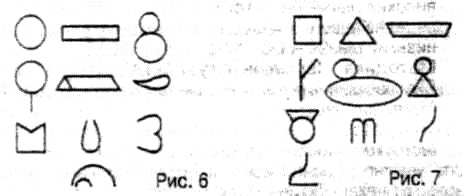 Для оцінки рівня виконання завдання для кожної дитини підраховується кількість зображень, які не повторюються. Однаковими вважаються зображення, в яких фігура перетворюється в один і той самий елемент.Наприклад, перетворення і квадрата, і трикутника в екран телевізора є повторенням, і обидва ці зображення не зараховуються.Потім порівнюються зображення, створені кожною дитиною на основі однієї й тієї ж фігурки. Якщо двоє дітей перетворюють, наприклад, квадрат на екран телевізора, то цей малюнок не зараховується жодному з них.Підраховується кількість малюнків, які не повторюються у самої дитини та ні в кого з дітей групи. Краще порівнювати результати 20-25 дітей.Поряд з кількісною обробкою результатів можлива якісна характеристика рівнів виконання завдання.При низькому рівні діти фактично не розуміють завдання, вони або малюють поряд із заданою фігурою щось своє, або дають безпредметні зображення («такий візерунок»), іноді діти (для одної – двох фігур) можуть намалювати предметний схематичний малюнок з використанням заданої фігурки. У цьому випадку малюнки, як правило, примітивні, шаблонні схеми.При середньому рівні діти домальовують більшість фігур, але всі малюнки схематичні, без деталей. Завжди є малюнки, які повторюються самою дитиною або іншими дітьми групи.При високому рівні діти дають схематичні, іноді деталізовані, але, як правило, оригінальні малюнки, які не повторюються самою дитиною чи іншими дітьми групи.Додаток ВМетодика «Скульптура»Дитині пропонується набір пластиліну і завдання: за 5 хв. змайструвати яку-небудь саморобку, виліпити її з пластиліну.Фантазія дитини оцінюється від 0 до 10 балів.0-1 бал ставиться дитині в тому випадку, якщо за відведений на виконання завдання час (5 хв.) вона так і не змогла нічого придумати і зробити руками.2-3 бала дитина отримує тоді, коли вона придумала і виліпила з пластиліну щось дуже просте, наприклад кулька, кубик, паличку, кільце і т.п.4-5 балів дитина заробляє в тому випадку, якщо вона зробила порівняно просту саморобку, в якій є невелика кількість звичайних деталей, не більше двох-трьох.6-7 балів дитині ставиться в тому випадку, якщо вона придумала щось незвичайне, але разом з тим не відмінне багатством фантазії.8-9 балів дитина отримує тоді, коли придумана нею річ досить оригінальна, але детально не пророблена10 балів цьому завданням дитина може отримати лише в тому випадку, якщо придумана нею річ вельми оригінальна, детально опрацьована і відрізняється хорошим художнім смаком.Коментарі до методики психодіагностики уяви. Способи оцінювання розвиненості уяви дитини старшого дошкільного віку через її розповіді, малюнки, вироби вибрані не випадково. Даний вибір відповідає трьом основним видам мислення, наявними у дитини цього віку: наочно-дієвого, наочно-образному і словесно-логічному. Фантазія дитини найбільш повно проявляється якраз у відповідних видах творчої діяльності.Висновки про рівень розвитку.Оцінка в 10 балів свідчить про наявність у дитини задатків до того виду діяльності, для якого характерний розвиток відповідного виду уяви. Така дитина, безумовно, готова до навчання в школі.Оцінка, яка перебуває в межах від 8 до 9 балів, говорить про те, що дитина достатньо готова до навчання в школі.Оцінка в інтервалі від 6 до 7 балів є ознакою того, що в цілому дана дитина задовільно підготовлена до навчання в школі.Оцінка в 4-5 балів говорить про те, що готовність дитини до навчання в школі є недостатньою.Оцінка, яка дорівнює 3 і менше балам, найчастіше виступає як ознака непідготовленості дитини до навчання в початковій школі.Додаток ГМетодика «Твір казки»Дітям пропонується скласти казку на задану тему. Оцінюється продуктивність, оригінальність і варіативність (описується 5-бальна система оцінки). Специфіка використання слова як засобу уяви полягає, в основному, в особливостях структури семантичних полів, які починають складатися у дітей старшої групи. При цьому для характеристики рівня розвитку уяви не є суттєвим сам тип такої структури (переважне використання слова в його категоріальній функції).Набагато важливіше можливість переходу від однієї структури до іншої (зміна контекстів, в яких використовується задане слово) і широта кожного такого контексту. З дітьми проводяться повчальні заняття, направлені на формування специфічних особливостей використання слова: уміння широко використовувати контекст слова і гнучко переходити від одного контексту до іншого. Декларація академічної доброчесності здобувача ступеня вищої освіти ЗНУЯ, Альсакбані Ірина Володимирівна, студентка 2 курсу, заочної форми здобуття освіти, факультету соціальної педагогіки та психології, спеціальності 012 «Дошкільна освіта» освітньої програми «Дошкільна освіта», адреса електронної пошти: alsakbani.irina@gmail.com:підтверджую, що написана мною кваліфікаційна робота на тему: «Розвиток творчих здібностей у дітей старшого дошкільного віку засобами декоративно-прикладого мистецтва»відповідає вимогам академічної доброчесності та не містить порушень, що визначені у ст. 42 Закону України «Про освіту», зі змістом яких ознайомлена; - заявляю, що надана мною для перевірки електронна версія роботи є ідентичною її друкованій версії; згодна на перевірку моєї роботи на відповідність критеріям академічної доброчесності у будь-який спосіб, у тому числі за допомогою інтернет системи, а також на архівування моєї роботи в базі даних цієї системи._____________ І.В. Альсакбані_____________ Л. М. ШульгаРозділПрізвище, ініціали та посада консультантаПідпис, датаПідпис, датаРозділПрізвище, ініціали та посада консультантазавдання видавзавдання прийнявВступШульга Л.М.10.10.20 р.10.10.20 р.Розділ 1Шульга Л.М.08.11.20 р.08.11.20 р.Розділ 2Шульга Л.М.10.03.21 р.10.03.21 р.ВисновкиШульга Л.М.11.05.21 р.11.05.21 р.ДодаткиШульга Л.М.10.09.21 р.10.09.21 р.№з/пНазва етапів кваліфікаційноїроботиСтрок виконання етапів роботиПримітка1Збір та систематизація матеріалужовтеньвиконано2Написання вступулистопадвиконано3Написання першого розділугрудень-березеньвиконано4Написання другого розділуберезень-квітеньвиконано5Написання висновківтравень-вересеньвиконано6Оформлення додатківвересеньвиконано7Оформлення роботи, рецензуванняжовтень-листопадвиконано8ЗахистберезеньВступ......................................................................................................................  8Розділ 1. Науково-теоретичні засади проблеми розвитку творчих здібностей дітей старшого дошкільного віку засобами декоративно-прикладного мистецтва………………………………………………………… 121.1. Розвиток творчих здібностей дітей дошкільного віку як психолого-педагогічна проблема...........................................................................................121.2. Особливості розвитку творчих здібностей дітей старшого дошкільного віку........................................................................................................................231.3. Декоративно-прикладне мистецтво як засіб розвитку творчих здібностей дітей дошкільного віку....................................................................32Розділ 2. Зміст і результати експериментального дослідження розвитку творчих здібностей дітей старшого дошкільного віку засобами декоративно-прикладного мистецтва……………………………………...…..442.1. Стан розвитку творчих здібностей дітей старших дошкільників.............442.2. Методика проведення занять із декоративно-прикладного мистецтва в експериментальній групі……………………………………………………….512.3.Аналіз результатів педагогічного експерименту.........................................59Висновки...............................................................................................................64Список використаних джерел ............................................................................67Додатки..................................................................................................................73Показники Рівні розвиткуРівні розвиткуРівні розвиткуПоказники СлабийСереднійВисокийК-сть дітей5100%34%68%0%ПоказникиРівні творчостіРівні творчостіРівні творчостіПоказникиНизькийСереднійВисокийК-сть дітей591%34%60%6%Критерії творчостіРівні розвиткуРівні розвиткуРівні розвиткуРівні розвиткуКритерії творчостіСлабий СереднійВисокийДодатковийПродуктивність 0% (0)40% (6)40% (6)20% (3)Оригінальність 0% (0)33% (5)47% (7)20% (3)Варіативність0% (0)33% (5)47% (7)20% (3)Експериментальна групаКонтрольна групаВисокий рівень знань зріс на 14%Високий рівень зріс на 7%Середній рівень знань зріс на 10%Середній рівень зріс на 7%Низький рівень зменшився на 20%Низький рівень зменшився на 14%Констатувальний етапКонтрольний етапвисокий рівень виріс на 14%високий рівень збільшився на 7%середній рівень збільшився на 10%середній рівень збільшився на 7%низький рівень зменшився на 20%низький рівень зменшився на 14%